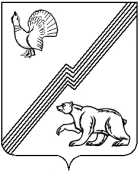 ДУМА ГОРОДА ЮГОРСКАХанты-Мансийского  автономного округа-ЮгрыРЕШЕНИЕот	20 февраля 2019 года						                                                                                              № 12Об отчете главы города Югорскао результатах своей деятельностии результатах деятельности администрации города Югорска за 2018 годРассмотрев отчет главы города Югорска о результатах своей деятельности и результатах деятельности администрации города Югорска за 2018 год, представленный в соответствии с пунктом 5 статьи 25 Устава города Югорска,ДУМА ГОРОДА ЮГОРСКА РЕШИЛА:1. Принять к сведению отчет главы города Югорска о результатах своей деятельности и результатах деятельности администрации города Югорска за 2018 год (приложение).2. Признать деятельность главы города Югорска и деятельность администрации города Югорска за 2018 год удовлетворительной. 3. Настоящее решение вступает в силу после его подписания.Председатель Думы города Югорска                                                                      В.А. Климин«20» февраля 2019 года   (дата подписания)Приложение к решению Думы города Югорскаот 20 февраля 2019 № 12Отчет главы города Югорска о результатах своей деятельности и результатах деятельности администрации города Югорска за 2018 годСодержание  № п/п                              Наименование разделов                                                               Номер                                                                                                                                                   страницыОтчет главы города Югорска о результатах своей деятельности и результатах деятельности администрации города Югорска за 2018 годОсновные показатели социально-экономического развития города ЮгорскаТаблица 1Динамика основных показателей социально-экономического развития города ЮгорскаДемографияДемографическая обстановка в городе Югорске формируется в основном под влиянием тенденций увеличения численности населения за счет естественного прироста населения. Положительная динамика демографических процессов в городе сохраняется на протяжении уже многих лет.Численность постоянного населения города на 01.01.2019 составила 37,7 тыс. человек.Среднегодовая численность постоянного населения города увеличилась на 0,8% и составила 37,6 тыс. человек.Уровень рождаемости в городе превышает уровень смертности в 1,9 раза. Естественный прирост населения составил 229 человек.Ежемесячно в городе Югорскерождается порядка 40 малышей.На протяжении ряда лет отмечается снижение миграционного притока населения. Миграционный прирост населения в 2018 году составил 60 человек.Таблица 2Динамика показателей демографической ситуации в городе ЮгорскеВ муниципальном образовании, как и в автономном округе, наблюдается тенденция опережения темпов прироста населения младше и старше трудоспособного возраста темпов прироста населения трудоспособного возраста, что влечет за собой увеличение расходов бюджетов всех уровней на выполнение социальных обязательств по пенсионному и социальному обеспечению горожан.Таблица 3Социально-демографическая структура населенияПоложительные результаты демографического развития обеспечены комплексом мер, в который входят меры социальной поддержки семей с детьми, трудозанятости, здравоохранения, образования, развития жилищного строительства.Развитие промышленного производства Объем отгруженных товаров собственного производства сторонним организациям по кругу крупных и средних производителей промышленной продукции, по предварительной оценке, увеличился на 18,4% (в сопоставимых ценах к уровню прошлого года) и составил 1 396,8 млн. рублей. В обрабатывающем производстве отгружено продукции на 729,6 млн. рублей (150,3% в сопоставимых ценах), в сфере обеспечения электроэнергией, газом и паром - 507,2 млн. рублей (95,2% в сопоставимых ценах), водоснабжения, водоотведения, организации сбора и утилизации отходов - 160,0 млн. рублей (101,3% в сопоставимых ценах).Таблица 4Динамика промышленного производства по видам экономической деятельностимлн. рублей*Согласно новому Классификатору видов экономической деятельности (ОКВЭД2). Развитие агропромышленного комплексаВ течение отчетного периода реализацию продукции животноводства осуществляли 6 крестьянских (фермерских) хозяйств.Объем отгруженной сельскохозяйственной продукции (без учета хозяйств населения) увеличился на 5% к результатам прошлого года (в сопоставимых ценах) и составил 290,2 млн. рублей. За 2018 год произведено (реализовано) фермерскими хозяйствами:- мясной продукции - 3 376,6 тонн; - молочной продукции - 2 001 тонна, реализовано 1947,9 тонн;- 72,8 тыс. штук куриных яиц.Местные производители обеспечивают молоком и кисломолочной продукцией жителей города (розничная продажа), учреждения социальной сферы (муниципальные закупки). В животноводческих хозяйствах города содержится:- 1 344 голов КРС, в том числе 700 коров; - свиней 9 967 головы; - птиц 8 995 головы.В 2018 году объем государственной поддержки составил 261,14 млн. рублей, в том числе субсидия на поддержку:  животноводства - 220,62 млн. рублей; мясного скотоводства - 10,63 млн. рублей; материально-технической базы малых форм хозяйствования - 29,76 млн. рублей(модернизированы 8 сельскохозяйственных объектов, приобретено  13 единиц оборудования, 2 единицы техники); растениеводства - 0,13 млн. рублей.Субсидии на содержание маточного поголовья сельскохозяйственных животных в личных подсобных хозяйствах предоставлены 6 гражданам на сумму 128,0 тыс. рублей.В 2018 году крестьянское (фермерское) хозяйство Беккера А.В. участвовало в конкурсе на получение гранта по новому направлению государственной поддержки «субсидия на создание высокотехнологических (роботизированных) животноводческих комплексов». В результате хозяйством получен грант на создание высокотехнологического (роботизированного) животноводческого комплекса на 130 голов крупного рогатого скота молочного направления в размере 92,5 млн. рублей, общая стоимость проекта 115,5 млн. рублей (срок реализации проекта 2018-2019 годы).Предложения югорских фермеров, участвовавших в стратегических сессиях «Югра - 2024» по реализации приоритетных национальных проектов учтены в новой государственной программе Ханты-Мансийского автономного округа - Югры «Развитие агропромышленного комплекса»: - оптимизация сроков предоставления отчетности в Уполномоченный орган за произведенную и реализованную продукцию;- расширение перечня мер государственной поддержки на реализацию грантов по развитию семейных животноводческих ферм на базе крестьянских (фермерских) хозяйств;- оптимизация сроков предоставления отчетности по мероприятиям, направленным на развитие племенного животноводства.Таблица 5Динамика показателей развития агропромышленного комплексаРазвитие малого и среднего предпринимательстваЦелью государственной политики в области развития малого и среднего предпринимательства является создание максимально благоприятных условий для предпринимательской инициативы. Одним из действенных механизмов развития малого и среднего предпринимательства в городе Югорске является реализация подпрограммы «Развитие малого и среднего предпринимательства» муниципальной программы «Социально-экономическое развитие и совершенствование государственного и муниципального управления в городе Югорске на 2014-2020 годы». Программа сформирована с учетом положений государственной программы автономного округа «Социально-экономическое развитие и повышение инвестиционной привлекательности Ханты-Мансийского автономного округа - Югры в 2018 - 2025 годах и на период до 2030 года», что позволяет ежегодно привлекать средства окружного бюджета на ее реализацию. За период 2014 - 2018 годы привлечено более 25,0 млн. рублей средств окружногобюджета.В рамках подпрограммы в 2018 году оказана поддержка 78 субъектам предпринимательства на сумму 7,6 млн. рублей. Основная форма поддержки - это компенсация части затрат предпринимателей на создание нового и развитие действующего бизнеса. На конкурсной основе двум предпринимателям предоставлены гранты за счет средств местного бюджета на реализацию бизнес - проектов социальной сферы:  «Открытие фитнес-клуба в спальном районе города Югорска», «Центр развития ребенка «ЗнАйКа».Получателями поддержки создано 25 рабочих мест, укреплена материально-техническая база, способствующая дальнейшему развитию бизнеса.Таблица 6Динамика развития малого и среднего предпринимательстваМалыми предприятиями города в 2018 году произведено:- 2 014,0 тонн хлеба и хлебобулочных изделий; - 33,8 тонн колбасных изделий; - 1 947,9 тонн молока, прошедшего промышленную переработку;- 28,9 тыс. м3 пиломатериалов;- заготовлено и вывезено 92,3 тыс. м3 древесины.Предприниматели Югорска выходят на международный рынок. На крупнейшем в мире онлайн маркетплейсе  Alibaba создана региональная электронная площадка «Сделано в Югре!», содержащая информацию о 15-ти товаропроизводителях автономного округа и одним из них является лесоперерабатывающее малое предприятие города Югорска - ООО «Тайга».Развитие конкуренцииВ целях укрепления экономики, дальнейшего развития конкуренции, исполнения поручений Указа Президента Российской Федерации от 21.12.2017 № 618 «Об основных направлениях государственной политики по развитию конкуренции» город Югорск участвует  в реализации мероприятий «дорожной карты» «Развитие конкуренции вХанты-Мансийском автономном округе - Югре». Заключено Соглашение между Правительством автономного округа и органами местного самоуправления по внедрению в Югре Стандарта, в котором установлены целевые ориентиры развития конкуренции на рынках товаров, работ и услуг для всех муниципальных образований. Разработана «дорожная карта» муниципального уровня по достижению заданных целевых ориентиров.Таблица 7Результаты достижения значений целевых показателейНа рынке услуг дошкольного образования основными результатами развития конкуренции:- сохранение количества частных организаций, реализующих образовательные программы дошкольного образования на уровне 2 единиц;- увеличение численности воспитанников частных организаций, реализующих образовательные программы дошкольного образования до 2,82%;- увеличение доли частных организаций, реализующих образовательные программы дошкольного образования, от общего числа дошкольных образовательных организаций на 1,9%. На рынке услуг дополнительного образования детей:- увеличение числа негосударственных организаций, индивидуальных предпринимателей оказывающих услуги дополнительного образования детей. По итогам 2018 года 1 негосударственная организация, 4 индивидуальных предпринимателя осуществляют образовательную деятельность по реализации дополнительных общеобразовательных программ;- увеличение доли детей получающих образовательные услуги в сфере дополнительного образования в частных организациях, осуществляющих образовательную деятельность по дополнительным общеобразовательным программам. 197 детей получили услугу у негосударственных поставщиков услуг.В Югорске имеется спрос на услуги психолого-педагогического сопровождения детей с ограниченными возможностями здоровья (численность детей с ОВЗ составляет 117 человек, инвалидов - 114 человек). В сфере услуг ранней диагностики, социализации и реабилитации детей с ограниченными возможностями здоровья (в возрасте до 6 лет) в городе услуги оказывает ООО «АКАДЕМИЯ «Центр здоровья и развития».В сфере здравоохранения по сравнению с 2017 годом увеличилось количество частных юридических лиц с 12 до 14, индивидуальных предпринимателей с 6 до 12 единиц, осуществляющих деятельность по различным направлениям предоставления медицинских услуг: стоматологии, урологии, неврологии, отоларингологии, акушерству и гинекологии, офтальмологии, физиотерапии, педиатрии, хирургии. Жилищно-коммунальные услуги в городе оказывают 19 организаций, из которых 14 относятся к категории малых предприятий, с численностью работающих от 6 до 50 человек, зарегистрировано 6 негосударственных (немуниципальных) управляющих организаций, 37 товариществ собственников жилья.В 2018 году создана рабочая группа по заключению концессионных соглашений и сформирован перечень объектов планируемых  к передаче в концессию. Проводится работа с потенциальным концессионером по формированию предложений (по частной инициативе) в отношении объектов систем теплоснабжения, водоснабжения, водоотведения. В сфере услуг розничной торговли, во исполнение Стратегии развития торговли в Российской Федерации, в части совершенствования ярмарочной торговли, администрацией города Югорска определены 2 ярмарочные площадки с общим количеством торговых мест - 50. Услуги розничной торговли предоставляются в 263 объектахгорода Югорска. Утверждена схема размещения нестационарных торговых объектов на территории города Югорска.Потребительский рынокПо состоянию на 01.01.2019 на территории города осуществляли деятельность 229 магазинов, 8 торговых центров, 7 оптовых предприятий и 26 объектов мелкорозничной торговой сети. Уровень обеспеченности торговыми площадями на тысячу жителей превышает норматив на 81,4% и составляет 1407,8м².Таблица 8Динамика показателя обеспеченности торговыми площадями кв.м. на тыс. жителейДоля торговых объектов современных форматов с торговой площадью более 300 м² сохранилась на уровне предыдущего года и составила 72,1% (38 168,4 м²). В целях расширения розничных каналов сбыта продовольственных и непродовольственных товаров, а также сельскохозяйственной продукции, за 2018 год проведено 86 выставок-продаж и ярмарок, в том числе 11 - организовано администрацией города Югорска, в 2-х из которых, участвовали местные товаропроизводители. В рамках соглашения между Тюменской областью и Ханты-Мансийским автономным округом - Югрой о сотрудничестве по организации выездных ярмарок тюменских сельхозтоваропроизводителей, с целью укрепления межрегиональных партнерских отношений и расширения торгово-экономического сотрудничества, в городе Югорске на протяжении четырех лет, дважды в год, проводится ярмарка «Покупаем тюменское». В рамках сотрудничества между Республикой Беларусь и Ханты-Мансийским автономным округом - Югрой проведена универсальная выставка-продажа товаров белорусских и российских предприятий.Услуги общественного питания предоставляют 96 предприятий на 4 779 посадочных мест, из них общедоступной сети - 70 объектов на 2587 посадочных мест, закрытой сети - 22 предприятия на 1 862 посадочных места. Обеспеченность населения услугами общественного питания общедоступной сети превышает норматив на 72,0% . Таблица 9Динамика обеспеченности населения посадочными местами на предприятиях общественного питания общедоступной сети, в расчете на 1000 жителейпосадочных местИнвестиционный климат и инвестиционная политикаИнвестиционная деятельность в муниципальном образовании важная составляющая экономики, и одной из основных задач органов местного самоуправления является создание условий для инвестиционной деятельности на территории города. Потенциальным инвесторам, обратившимся в администрацию города с целью реализации инвестиционных проектов, обеспечивается всестороннее содействие, оказывается консультационная и информационная поддержка.В Югорске за счет внебюджетных источников реализовано 5, реализуются 25, планируется к реализации 24 инвестиционных проекта общей стоимостью более 2 млрд. рублей.Продолжено взаимодействие с Автономной некоммерческой организацией «Агентство стратегических инициатив по продвижению новых проектов». В 2018 году Югорск приступил к внедрению практики Магазина верных решений: проект «Один дома» на базе Центра дневного пребывания для инвалидов возрастом 18 лет и старше. Администрацией города Югорска совместно с окружными структурами и разработана «дорожная карта» по реализации проекта, заключено Соглашение о взаимодействии, выделено помещение. В 2016 году проведены конкурсные процедуры по  передаче объектов теплоснабжения в концессию. В связи не предоставлением необходимого пакета документов, концессионное соглашение в 2017 году не подписано. В 2018 году данная работа возобновлена, проведено техническое обследование систем, актуализированы схемы тепло-водоснабжения, водоотведения, программа комплексного развития систем коммунальной инфраструктуры города. В 2018 году проводилась работа с потенциальными концессионерами по обсуждению частной инициативы в отношении  объектов систем тепло-водоснабжения, водоотведения с потенциальным концессионером. Заключение соглашения планируется в 2019 году.В перспективе механизм заключения концессионных соглашений планируется использовать при строительстве и эксплуатации 2 объектов общего образования.В целях привлечения инвесторов в 2018 году прошли презентации инвестиционного, промышленного и туристского потенциала города Югорска на площадках Первого муниципального инвестиционного форума «Бизнес и власть - полный контакт» (пос. Фёдоровский Сургутского района),  Инвестиционного форума (город Урай), выставках-ярмарках «Товары земли Югорской» и «Югра Тур», Промышленного форума (город Ханты-Мансийск).Сформированная в городе Югорске система поддержки инвестиционной деятельности способствовала в 2018 году достижению позитивных результатов, а именно, сокращены сроки:по подготовке и выдаче градостроительных планов земельных участков с 20 до 15 календарных дней;по выдаче разрешения на строительство с 7 до 5 рабочих дней, а для объектов капитального строительства, признанных приоритетными инвестиционными проектами или социально-значимыми объектами, до 3 рабочих дней;сокращены сроки утверждения схемы расположения земельного участка на кадастровом плане территории с 30 до 14 календарных дней.По итогам рейтинга муниципальных образований автономного округа по обеспечению благоприятного инвестиционного климата и содействию развитию конкуренции, город Югорск улучшил свои позиции, перейдя в категорию муниципальных образований с хорошими условиями развития предпринимательской и инвестиционной деятельности и уровнем развития конкуренции, заняв 8 место (2017 год - 14 место), что свидетельствует о повышении эффективности мер, принимаемых органами местного самоуправления по улучшению инвестиционного климата и развитию конкурентной среды.Таблица 10Динамика показателей, характеризующих инвестиционную деятельность (без учета малого и среднего предпринимательства)В отчетном году порядка 15,3% инвестиций осуществлено за счет бюджетных средств, из которых 95,2% - средства бюджета автономного округа, которые направлены на реализацию государственных и муниципальных программ. СтроительствоОсновными задачами строительного комплекса города являются продолжение жилищного строительства, строительства объектов жилищно-коммунального хозяйства и социально-культурного назначения.В 2018 году ввод жилья по городу Югорску составил 14 182м2(0,38м2 на человека), в том числе введено:- 2 многоквартирных жилых дома:Таблица 11- 68 индивидуальных жилых домов общей площадью 11 053,0 м2.За период 2014-2018 годов в городе  было построено 146,5 тыс. м2жилья, в том числе 65,7- ИЖС, что составляет 44,8 %.Таблица 12За 5 лет введено в эксплуатацию 26 многоквартирных жилых домов (1381 квартира), 6 домов блокированной застройки, 405 индивидуальных жилых домов.В течение 2018 года осуществлялось финансирование строительства капитальных объектов в рамках реализации государственных программ автономного округа:- завершены строительно-монтажные работы по объекту «Физкультурно-спортивный комплекс с универсальным игровым залом» в районе ул. Декабристов. Готовность объекта составляет 99%. Планируемый срок ввода объекта в эксплуатацию после итоговой проверки - 1 квартал 2019 года; - в эксплуатацию введена транспортная развязка в двух уровнях протяженностью 3 636,0 метров;- выполнена реконструкция улицы Звездная, протяженностью 117 метров;- начато строительство объекта «Канализационные очистные сооружения 500 куб. м. в сутки»: готовность объекта составляет 30%. Ожидаемый срок ввода объекта в эксплуатацию -4 квартал 2019 года;- выполнено благоустройство трех дворовых территорий: по ул. Свердлова, 8;    проезда у жилого дома №74 по ул. Садовая; по ул. Студенческая, 20 - Садовая, 3А;  - выполнено благоустройство общественной территории: от  Центра культуры «Югра-Презент» до здания городской почты (мероприятие выбрано по итогам рейтингового голосования). Средства местного бюджета направлены на:- проектно-изыскательские работы по реконструкции автомобильной дороги по ул. 40 лет Победы; - дизайн-проектыпо благоустройству дворовых территорий по улицам: Садовая, 3А, Садовая, 74, Попова, 4, 4А, 6, 8;  - проектно-изыскательские работы по благоустройству территории мемориала Защитникам отечества и первопроходцам земли Югорской и благоустройству территории в районе здания групп дошкольного образования МБОУ «Средняя общеобразовательная школа № 5».Выполнен текущий ремонт дорог на 13-ти улицах города и дороги в мкр. Югорск -2. В состав основных работ вошли: демонтаж верхнего слоя асфальтобетонного покрытия, частичная замена бордюрного камня, замена плит, уширение проезжей части, устранение калейности, устройство асфальтобетонного покрытия. Общая протяженность ремонтных работ -  7,97 км, объем финансирования -  79 366,8 тыс. рублей, в том числе средства округа - 75 398,4 тыс. рублей. В течение 5 лет в городе Югорске были введены в эксплуатацию следующие объекты: Таблица 13В трехлетней перспективе на условиях софинансированияс участием средств окружного бюджета, в рамках государственных программ автономного округапланируется:- реконструкция канализационных очистных сооружений производительностью 500 куб. метров в сутки в Югорске-2);- строительство сетей канализации микрорайонов индивидуальной застройки микрорайонов5, 7 - 3,4,5 этапы.Улучшение жилищных условийОбщая площадь жилых помещений города Югорска на конец года по предварительной оценке составляет 1 081,6 тыс. кв. метров, на одного жителя приходится 28,8 м2, что выше окружного показателя (20,7 м2 жилья). Доля ветхого и аварийного жилья в общем объеме жилищного фонда составляет 6,8 % (в 2017 году - 8%).  Таблица 14Динамика показателей жилищного фонда города ЮгорскаВ городе Югорске уделяется значительное внимание решению задач по улучшению жилищных условий населения, обозначенных в Указе Президента Российской Федерации от 07.05.2012 № 600 «О мерах по обеспечению граждан Российской Федерации доступным и комфортным жильем и повышению качества жилищно-коммунальных услуг».Продолжалась реализация мероприятий подпрограммы «Жилье» муниципальной программы «Обеспечение доступным и комфортным жильем жителей города Югорска на 2014 - 2020 годы». Благодаря выполнению мероприятий по обеспечению граждан доступным и комфортным жильем за счет средств бюджета всех уровней, удалось достичь следующих результатов:Таблица 15Динамика показателей улучшения жилищных условий населенияЗа 5 лет очередность на получение жилых помещений по договору социального найма сократилась с 823 до 611 семей (учитывая, что в течение данного периода ежегоднопроводилась регистрация новых заявителей). Участие администрации города Югорска в федеральных и окружных программах позволило путем приобретения жилых помещений и выдачи субсидий на приобретение жилья увеличить долю жителей города Югорска, улучшивших жилищные условия, от общего количества нуждающихся в улучшении жилищных условий до 69,5%.Таблица 16Динамика сноса жилых домов, непригодных для проживанияЖилищно-коммунальный комплексПриоритетными задачами в сфере жилищно-коммунального комплекса на протяжении ряда лет являются: модернизация инженерной инфраструктуры и обновление основных фондов, реализация энергосберегающих мероприятий, снижение нерациональных затрат предприятий жилищно-коммунального комплекса, улучшение качества и повышение надежности предоставления жилищно-коммунальных услуг, обеспечение доступности этих услуг для населения, развитие конкурентных отношений в сфере управления и обслуживания жилищного фонда, развитие инициативы собственников жилья.Жилищно-коммунальные услуги на территории городаоказывают 19 организаций различных форм собственности. Благодаря налаженной претензионной и исковой работе по взысканию задолженности за предоставленные жилищно-коммунальные услуги и усилению работы муниципалитета с управляющими компаниями, с жителями-должниками уровень собираемости платежей населения за предоставленные жилищно-коммунальные услуги увеличился до 97,1%.Важным направлением работы в жилищно-коммунальном комплексе является капитальный ремонт многоквартирных домов. Начиная с 2014 года, организация его проведения осуществляется по новой системе, предусматривающей формирование собственниками жилья фондов капитального ремонта своего дома за счет уплаты обязательных взносов. В программу капитального ремонта по городу Югорску включено 206 многоквартирных домов в капитальном исполнении. Программа рассчитана на 30 лет.В 2018 году выполнен капитальный ремонт 10 многоквартирных домов, общей площадью 31,53 тыс. м2, включенных в  краткосрочный план капитального ремонта в городе Югорске на 2017-2019 годы, общая стоимость работ составила 141,37 млн. рублей. Проведен аварийно-поддерживающий ремонт муниципального жилья на сумму 0,667 млн. рублей. Также выполнены работы по приведению в технически исправное состояние 7 жилых домов города Югорска, использовавшихся до 01 января 2012 года в качестве общежитий, на сумму 0,672 млн. рублей.В рамках мероприятий по подготовке объектов жилищно-коммунального комплекса к осенне-зимнему периоду 2018-2019 годов было выполнено работ на сумму98,78 млн. рублей (за счет всех источников):систем теплоснабжения  - 39,32 млн. рублей;систем водоснабжения  - 34,14 млн. рублей;систем водоотведения   - 2,97 млн. рублей;объектов и сетей газоснабжения   -   0,99 млн. рублей;объектов и сетей электроснабжения - 11,70 млн. рублей;жилищного фонда - 9,66 млн. рублей.Отопление на объекты социальной сферы в Югорске подано с 1 сентября, в жилищном фонде запуск прошел в плановом порядке с 10 сентября. Все объекты жилищно-коммунального хозяйства были своевременно подготовлены к работе в осенне-зимний период, в настоящее время функционируют в рабочем режиме. В рамках муниципальной программы «Энергосбережение и повышение энергетической эффективности города Югорска на 2014-2020 годы» за счет средств местного бюджета и внебюджетных источников в сумме 3,86 млн. рублей проведен ремонт систем отопления и горячего водоснабжения, систем электроснабжения, ремонт  ограждающих конструкций в многоквартирных домах, а также выполнено мероприятие по информационной поддержке и пропаганде энергосбережения.В рамках муниципальной программы «Развитие жилищно-коммунального комплекса в городе Югорске на 2014-2020 годы» ресурсоснабжающей организации МУП «Югорскэнергогаз» за счет средств городского бюджета предоставлена субсидия в размере35,0 млн. рублей, средства которой направлены на погашение задолженности за топливно-энергетические ресурсы (электроэнергию и природный газ).Ежегодно предоставляется субсидия предприятию АО «Сжиженный газ Север» за реализацию сжиженного газа населению города Югорска, в 2018 году сумма субсидии составила 868,2 тыс. рублей. В рамках муниципальной программы «Формирование комфортной городской среды в городе Югорске на 2018-2022 годы» ежегодно проводятся мероприятия по озеленению города, в 2018 году выполнены следующие виды работ: посадка и уход за 165 тыс. корней однолетней и многолетней рассады цветов на площади 4 701 м2; уход за газонами (рыхление, полив, подкормка, уборка мусора, частичный подсев газонной травы, подсыпка плодородного грунта) - 214,2 тыс. м2;  скос травы по всей площади городских газонов и два раза за сезон на газонах по внутридомовым территориям; уход за саженцами 306 деревьев и кустарников, подготовка их к зиме - укрытие неткаными материалами и деревянными ограждениями, уход за альпийскими горками. В городе было дополнительно установлено 38 урн  и 23 скамейки. Осуществлено содержание и ремонт  3 городских часов.  Производился ремонт 47 автобусных остановок, а также малых архитектурных форм города, ремонт скульптурно-декоративных композиций. Установлены малые архитектурные формы на детских площадках по ул. Никольская д.9 «А», спортплощадка, детские городки по ул. Толстого д.12-16, по ул. Никольская д.3-5, по ул. Декабристов д.8-10.Транспортное обслуживание населения Количество зарегистрированных транспортных средств в городе Югорске: - легковые автомобили – 15178 единиц;- грузовые автомобили – 2856 единиц;- автобусы - 547 единиц.Анализ статистики дорожно-транспортных происшествий (далее - ДТП) на территории города показывает, что общее количествоДТП уменьшилось. Так, в течение отчетного года зарегистрировано 363 ДТП (прошлый год - 413, снижение на 12,1%), из них 16 ДТП с пострадавшими (прошлый год - 30, снижение на 46,7%), погибло - 2 (прошлый год - 1), количество раненых составляет 23 человека (прошлый год - 42, снижение на 45,2%). Количество ДТП с участием водителей, находящихся в состоянии опьянения, осталось на уровне прошлого года- 26. Основной проблемой состояния аварийности являются грубые нарушения Правил дорожного движения со стороны водителей и пешеходов. По данному направлению ежемесячно проводится анализ дорожно-транспортных происшествий на территории обслуживания по видам ДТП, времени и местам их совершения.Администрацией города Югорска проводится работа по обеспечению безопасности дорожного движения и снижению аварийности на дорогах.Выполнено устройство 16 новых пешеходных переходов, 6 искусственных неровностей, приведено в соответствие с требованиями национального стандарта 192 пешеходных перехода из 231 (произведена замена 300 дорожных знаков «Пешеходный переход», на регулируемых перекрестках установлено 40 дополнительных информационных знаков «Стоп-линия», выполнено 1080 метров дорожного ограждения перильного типа, установлено 4 пешеходных светофора). Регулярные пассажирские перевозки автомобильным транспортом по муниципальным маршрутам осуществлялись индивидуальными предпринимателями:- по регулируемым тарифам (субсидируемым) - маршруты № 6, 7, 6Б, 5А (2 автобуса среднего класса и 2 автобуса малого класса)- по нерегулируемым (коммерческим) тарифам - маршруты № 1, 2, 4 (14 автобусов малого класса).  По социально-значимым маршрутам услуги на перевозку пассажиров осуществляются на основании заключенных муниципальных контрактов. В 2018 году затраты на данные цели составили 10,3 млн. рублей. Организация и осуществление мероприятий по гражданской обороне, защите от чрезвычайных ситуаций и пожарной безопасностиОрганизация и осуществление мероприятий по гражданской обороне, защите населения и территории от чрезвычайных ситуаций природного и техногенного характера, обеспечению пожарной безопасности за отчётный период проводились в соответствии с Планом основных мероприятий города Югорска в области гражданской обороны, предупреждения и ликвидации чрезвычайных ситуаций, обеспечения пожарной безопасности и безопасности людей на водных объектах на 2018 год и с Планом работы Комиссии по предупреждению и ликвидации чрезвычайных ситуаций и обеспечению пожарной безопасности при администрации города Югорска.Таблица 18Динамика основных показателей обстановки по пожарам В пожароопасный период (май - сентябрь) 2018 года на территории городских лесов лесных пожаров не зарегистрировано.На территории муниципального образования создана  общественная организация «Добровольная пожарная охрана города Югорска» с численностью дружинников 21 человек.В 2018 году проведены 3 тактико-специальных учения, 1 штабная тренировка (учение), 6 объектовых тренировок, в которых приняли участие 74 человека. В сентябре 2018 годав общеобразовательных учреждениях города проведены тренировки по эвакуации, в которых приняли участие 515человек. В качестве профилактических мер, с целью обучения населения мерам пожарной безопасности по месту жительства распространено 5060 памяток по пожарной безопасности, совместно с ФГКУ «9 ОФПС по Ханты-Мансийскому автономному округу-Югре» проведены совместные проверки садовых участков, многоквартирных и частных домов, проинструктировано 6667 жителей города Югорска. В целях обеспечения безопасности людей на водных объектах в летний период 2018 года были установлены знаки о запрете купания на четырех водоемах, проведены занятия по обучению правилам безопасного поведения в 10 детских лагерях, в которых приняло участие 1039 детей. Инвентаризационную проверку прошли 5 противорадиационных убежищ. В течение года проведены 2 проверки (муниципальная и окружная) территориальной автоматизированной системы централизованного оповещения населения Ханты-Мансийского автономного округа - Югры. Социальная сфераОбразованиеМуниципальная образовательная система функционирует и развивается в соответствии с государственной политикой в сфере образования на основе запросов потребителей образовательных услуг города Югорска, с учетом индивидуальных особенностей учащихся и возможностей педагогических коллективов образовательных учреждений. В городе Югорске постоянно уделяется внимание выполнению задачи по достижению полного охвата детей в возрасте от 3 до 7 лет услугами дошкольного образования, поставленной в Указе Президента Российской Федерации от 07.05.2012 № 599 «О мерах по реализации государственной политики в области образования и науки».  Так,  благодаря вводу в эксплуатацию в сентябре 2015 года корпуса № 2 МАДОУ «Детский сад «Гусельки», удалось сохранить полный охват детей данной возрастной категории дошкольным образованием, а также увеличить охват детей в возрасте от 2 до 3 лет.Обеспеченность местами в дошкольных образовательных учреждениях составляет по итогам года 76 мест на 100 детей (108,6% от норматива (70 мест на 100 детей)). На конец отчетного периода в очереди на определение в дошкольное учреждение зарегистрировано 878 детей (на конец 2017 года - 1 157 детей), из них в очереди нет детей старше трех лет.Численность детей, посещающих образовательные учреждения, реализующие программы дошкольного образования, в 2018 году составила 2 734 человек. В том числе, двумя индивидуальными предпринимателями оказываются образовательные услуги и услуги по присмотру и уходу 76 детям в возрасте от 1 до 3 лет. Путем оптимизации использования существующих помещений в МАДОУ «Детский сад общеразвивающего вида «Гусельки» создано 30 новых мест для детей в возрасте до 3-х лет. Президентом Российской Федерации поручено обеспечить к 2021 году 100 процентную доступность дошкольного образования для детей в возрасте до 3 лет. Дефицит мест в системе дошкольного образования для детей до 3-х лет остается одной из основных проблем. Если сегодня в городе в очереди на определение в дошкольное учреждение нет детей старше трех лет, то только 65 процентов детей до 3-х лет, стоящих в очереди на получение места в детский сад, обеспечены местами. По итогам проведения государственной итоговой аттестации доля выпускников, набравших 90 и более баллов по отдельным предметам, увеличилась и составила 5,2 процента (10 человек) (2017 - 3,7 процента (8 человек)). Обязательные экзамены (русский язык и математика) в форме единого государственного экзамена успешно сдали 100 процентов выпускников общеобразовательных школ. Средний тестовый балл по математике базового и профильного уровней, обществознанию, информатике и ИКТ, истории, английскому языку и географии выше окружных результатов.Обязательные экзамены в форме основного государственного экзамена (далее - ОГЭ) в 2018 году успешно сдали по русскому языку - 100 процентов выпускников 9-х классов, по математике - 99,53 процента. Общая и качественная успеваемость по результатам ОГЭ выше окружных результатов по математике, русскому языку, информатике и ИКТ, биологии, химии, физике, литературе, истории, английскому языку.Успешно выполнили задания Всероссийских проверочных работ по учебным предметам русский язык и математика 99 процентов выпускников начальной школы. Ни одно общеобразовательное учреждение Югорска по итогам Всероссийских проверочных работ в четвертых и пятых классах, не вошло в перечень образовательных организаций, в которых по результатам регионального статистического анализа выявлены признаки необъективности полученных результатов, в то время как в 35 образовательных учреждениях автономного округа из 16 муниципалитетов данная ситуация диагностируется.Ежегодно учащиеся школ города Югорска принимают участие во Всероссийской олимпиаде школьников. По итогам участия в региональном этапе олимпиады 2018 года учащиеся города Югорска заняли: 1-е место по географии; 2-е место по английскому языку; 2-е и 3-е места по литературе.В муниципальной системе образования, в соответствии с заключениями ПМПК (психолого-медико-педагогической комиссии) и индивидуальной программой реабилитации, созданы необходимые условия для обучения детей с ограниченными возможностями здоровья (далее - ОВЗ) и инвалидностью.Во всех образовательных учреждениях работают центры психолого-педагогической, медицинской и социальной помощи обучающимся, услугами которых охвачены 1141 ребенок.  Общее количество специалистов, оказывающих помощь детям, составляет 72 человека. В МАДОУ «Детский сад комбинированного вида «Радуга» функционируют группы комбинированной и компенсирующей направленности, которые посещают 30 детей с ОВЗ.В муниципальном бюджетном учреждении дополнительного образования (далее - МБУ ДО) «Детско-юношеский центр «Прометей» разработаны и сертифицированы 4 адаптированные дополнительные общеобразовательные программы для детей с ОВЗ и детей-инвалидов (слабослышащие и позднооглохшие, слабовидящие, дети с задержкой психического развития, дети с расстройствами аутистического спектра).  Начата реализация плана основных мероприятий в рамках проведения «Десятилетия детства». Президент РФ выделил задачу воспитания гармонично развитой и социально ответственной личности как приоритетную. В образовательных учреждениях реализуются современные подходы к воспитанию и гражданскому образованию, профилактике экстремизма в школьной среде, создана система воспитательной работы с учетом традиций учреждения. Город располагает уникальными воспитательными практиками кадетского  образования, основанными на  использовании исторического опыта, его переосмыслении и применении. В центре патриотического воспитания «Доблесть», созданного на базе МБОУ «Средняя общеобразовательная школа № 2» с участием общества «Газпром трансгаз Югорск» и 9-го отряда федеральной противопожарной службы по Ханты - Мансийскому автономному округу - Югре, реализуются дополнительные общеобразовательные программы, направленные на патриотическое воспитание детей и молодежи, активно развивается движение «Юнармия», создан штаб местного отделения. В ряды юнармейцев приняты обучающиеся МБОУ «Лицей им. Г.Ф. Атякшева» (28 человек) и «Средняя общеобразовательная школа № 2» (295 человек).   Большая роль в построении воспитательных практик отводится дополнительному образованию. В целом охват детей услугами дополнительного образования (с учетом учреждений физической культуры и спорта, культуры, общеобразовательных и дошкольных образовательных учреждений) составляет 5271 ребенок (в том числе 197 детей у не муниципальных поставщиков услуг), что составляет 77,2% от общего числа детей в возрасте от 5 до 18 лет. Выполнена задача, поставленная Президентом Российской Федерации в Указе Президента Российской Федерации от 07.05.2012 № 599 «О мерах по реализации государственной политики в области образования и науки», по увеличению к 2020 году числа детей в возрасте от 5 до 18 лет, обучающихся по дополнительным образовательным программам, в общей численности детей этого возраста до 75%. С целью повышения качества и доступности дополнительного образования введено персонифицированное финансирование дополнительного образования и организована сертификация 164 образовательных программ, в том числе 19 программ у немуниципальных поставщиков услуг. Новая система обеспечивает поддержку мотивации, свободу выбора и построения образовательной инициативы детей, привлечение предпринимательского сообщества к оказанию услуг в сфере дополнительного образования детей. Сертификатом воспользовались 1395 детей, в том числе 197 детей у негосударственных поставщиков услуг.В рамках федеральной стратегической инициативы «Развитие новых форм дополнительного образования» в городе осуществляет образовательную деятельность детский технопарк «Кванториум». В партнерстве с общеобразовательными организациями города на его базе для 610 школьников  реализованы современные дополнительные программы технической направленности - Робоквантум и IT- квантум, позволяющие детям в возрасте 5-17 лет осваивать передовые технологии в области электроники, мехатроники, программирования и защиты информационных ресурсов. Созданы условия для реализации программ WR-квантум, Энерджи-квантум. В МБОУ «Средняя общеобразовательная школа № 6», на условиях соглашения, реализуется программа «Кванториума» «Юный газовик».Независимая оценка качества условий осуществления образовательной деятельности, проведенная в 2018 году в отношении шести общеобразовательных учреждений, в том числе и частного общеобразовательного учреждения «Православная гимназия преподобного Сергия Радонежского», десяти муниципальных образовательных учреждений, реализующих программы дошкольного образования, продемонстрировала высокий уровень организации их работы по реализации образовательных программУказ Президента Российской Федерации определяет необходимость создания к 2024  году современной и безопасной цифровой образовательной среды, обеспечивающей высокое качество и доступность образования всех видов и уровней. В муниципальной системе образования имеются все условия для успешной реализации данной задачи. Функционируют информационные системы, которые позволяют родителям подавать заявление на зачисление в детский сад и отслеживать его продвижение в очереди через сеть Интернет; формировать региональный сегмент учета контингента обучающихся, обеспечивать ведение электронного дневника и журнала. В рамках реализации регионального проекта по внедрению и развитию цифровой образовательной платформы «Образование 4.0», направленного на повышение образовательных результатов и развитие надпредметных и личностных компетенций учащихся посредством использования технологий персонализированного обучения, МБОУ «Средняя общеобразовательная школа № 5» определена пилотной площадкой по внедрению цифровой образовательной платформы «Образование 4.0».Обеспечено эффективное участие образовательных учреждений, педагогов и учащихся города в конкурсах федерального и регионального уровней:- МБОУ «Гимназия» - победитель конкурсного отбора в сфере образования на получение денежного поощрения из  средств окружного бюджета на звание лучшей образовательной организации Ханты-Мансийского автономного округа - Югры в 2018 году с получением денежного поощрения в размере  200,0 тыс. рублей;- МБОУ «Средняя общеобразовательная школа № 6» заняло первое место по Всероссийском конкурсе сайтов образовательных организаций в категории «Общеобразовательные организации» по Уральскому Федеральному округу; - МАДОУ «Детский сад общеразвивающего вида «Гусельки» вошло в тысячу лучших детских садов России среди 42 тысяч организаций дошкольного образования по итогам участия во «Всероссийском смотре - конкурсе «Образцовый детский сад»;- МБУ ДО «ДЮЦ «Прометей» - лауреат - победитель мероприятия «Открытый публичный Всероссийский смотр образовательных организаций»;- учитель информатики МБОУ «Средняя общеобразовательная школа № 2» и педагог МБУ ДО «ДЮЦ «Прометей» стали победителями конкурсного отбора в сфере образования на получение денежного поощрения из средств окружного бюджета на звание лучшего педагога Ханты-Мансийского автономного округа - Югры в 2018 году в номинациях «Лучший педагог (преподаватель) общеобразовательной организации» и «Лучший педагог (преподаватель) дополнительного образования детей»;- социально - педагогический проект «Инженерные каникулы в Ресурсном центре - детский технопарк «Кванториум» города Югорска «Открывай мир с Кванториумом» (автор -  педагог МБУ ДО «ДЮЦ «Прометей») вошел вшорт-лист Конкурса Общественной палаты Российской Федерации в области гражданской активности «Мой проект - моей стране»;- учащиеся МБОУ «Лицей им. Г.Ф. Атякшева» с проектом «Робот - пожарный» заняли III место в номинации «Лучший инновационный проект» регионального конкурса «Молодой изобретатель Югры»;- учащиеся МБОУ «Гимназия» заняли первое место в направлениях Андроидные роботы в групповой номинации на Всероссийском робототехническом фестивале в Москве «Робофест»  и первое и второе место в региональной олимпиада по 3D-технологиям;- учащиеся МБОУ «Средняя общеобразовательная школа №6» завоевали: второе место в личном первенстве Окружного шахматного турнира «Белая ладья», диплом победителя II степени регионального этапа Всероссийского конкурса сочинений;- учащиеся МБУ ДО «ДЮЦ «Прометей» заняли шесть первых и два вторых местах в Открытых региональных соревнованиях по конному спорту в г. Ханты-Мансийск, один учащийся стал победителем хакатона первого всероссийского Фестиваля виртуальной и дополненной реальности, два учащихся получили дипломы 1 и 3 степени в открытом Первенстве по мотокроссу (г. Нягань).Согласно Указу Президента Российской Федерации от 07.05.2012 № 597 «О мероприятиях по реализации государственной социальной политики», ежегодно реализуются меры по поэтапному достижению целевых ориентиров повышения заработной платы в сфере образования. По итогам отчетного периода средняя заработная плата составила:  - педагогических работников общеобразовательных учреждений - 60 374,5 рубля, в том числе учителей - 62 993,7 рубля;- педагогических работников дошкольных образовательных учреждений - 51 929,1 рубля; - педагогических работников учреждений дополнительного образования детей - 48 470,8 рубля.Целевые показатели средней заработной платы, установленные отдельным категориям работников образовательных организаций, достигнуты в полном объеме.Во всех образовательных учреждениях города созданы органы государственно-общественного управления - управляющие советы, которые принимают активное участие в решении задач модернизации образования, осуществляя контроль введения новых федеральных государственных образовательных стандартов общего образования, формирования новой образовательной среды школ, качества условий обучения, комплексной безопасности.В 2018 году дошкольным образованием удовлетворены 90,0% населения города, общим образованием - 78,0%, дополнительным образованием - 83,0% .Таблица 19Динамика показателейразвития образованияРабота с детьми и молодежьюСегодня молодежная политика становится предметом повышенного внимания. Ее роль зафиксирована в стратегических государственных документах. Создается механизм выявления социально-активных общественных лидеров и общественных добровольческих организаций, креативных молодых управленцев.Цель - развитие гражданско-патриотической позиции, социальной активности, воспитание у молодых людей потребности в активном и здоровом образе жизни.В этом направлении реализованы мероприятия муниципальной программы города Югорска «Реализация молодежной политики и организация временного трудоустройства в городе Югорске на 2014 - 2020 годы». На территории города Югорска активную общественную деятельность осуществляют 37 молодежных общественных объединений. Из них добровольческой (волонтерской) направленности - 15 объединений. Количество молодых людей с активной гражданской позицией -1650 человек.В течение года организовано и проведено 58 мероприятий различной направленности, в том числе: городская экологическая акция по оказанию помощи бездомным животным «В Добрые руки», открытый городской мотофестиваль «Взлетка», городской семейный фестиваль «Брусника», региональный этап конкурса «Доброволец России - 2018», городской фестиваль общественных объединений, серия городских квиз-игр по истории и географии, окружной конкурс среди лидеров и руководителей детских и молодежных общественных объединений «Лидер XXI века».  Общий охват молодежи, участвующих в мероприятиях, составил 12,2 тыс. человек.В 2018 году подписаны соглашения о сотрудничестве с общественными объединениями патриотической направленности:- автономным некоммерческим объединением «Спортивно-технический клуб «Адреналин»;- автономным некоммерческим объединением «Военно-патриотический клуб «Варяг»;- муниципальным штабом по развитию добровольчества в городе Югорске;- общественной молодежной палатой при Думе города Югорска VI созыва. По результатам деятельности, направленной на создание рабочих мест для временных работников, МАУ «Молодежный центр «Гелиос» на протяжении ряда лет является призером регионального этапа всероссийского конкурса «Российская организация высокой социальной эффективности» в номинации «За создание и развитие рабочих мест в организациях непроизводственной сферы». Результат 2018 года - 1 место.В течение года трудоустроено 469 человек, из них: - временным трудоустройством граждан в возрасте от 14 до 18 лет в свободное от учебы время, включая молодежные трудовые отряды, был охвачен 431 подросток;- из числа выпускников учреждений среднего и высшего профессионального образования - 6 человек;- общественными работами, временным трудоустройством безработных граждан, испытывающих трудности в поиске работы, трудоустройством отдельных категорий граждан охвачено 32 человека.Организация отдыха и оздоровления детейВ городе Югорске сложилась стабильная система поддержки, оздоровления, отдыха и занятости детей. Основным элементом данной системы является межведомственное взаимодействие, которое строится через создание единого правового поля, порядка финансирования, координацию деятельности, реализацию функций государственного контроля, информационное обеспечение и повышение уровня материально-технической базы учреждений, оказывающих услуги по организации оздоровления и отдыха детей.Для детей и подростков города организован отдых и оздоровление, как на базе учреждений, расположенных на территории города, так и за его пределами в климатически благоприятных зонах (детские оздоровительные лагеря). Проводится ежегодный конкурс программ-проектов по организации отдыха детей, подростков и молодежи, которые реализованы в лагерях с дневным пребыванием детей.Всего за отчетный период организованными формами отдыха и оздоровленияохвачено:- 115 детей на базе санатория-профилактория ООО «Газпром трансгаз Югорск»;- 257 детей на базе детских оздоровительных лагерей (выездной отдых);- 2 220 детей на базе учреждений социальной сферы города Югорска.В 2018 году впервые в городе Югорске был открыт лагерь труда и отдыха на базе МАУ «Молодежный центр «Гелиос» «Энергия молодости» для 25 человек.Физкультура и спортСущественное влияние на нравственное и физическое состояние жителей города оказывает функционирование и развитие физкультурно-спортивного движения в городе. Условия для развития на территории города физической культуры и спорта обеспечивает деятельность сети муниципальных учреждений спортивной направленности, ведомственного учреждения Физкультурно-оздоровительный комплекс ООО «Газпром трансгаз Югорск». Создание единого соревновательного пространства в городе играет важную роль в привлечении населения к систематическим занятиям физической культурой и спортом.Количество спортивных сооружений в 2018 году увеличилось до 90 единиц (в 2017 году - 88 единиц), на базе которых развивается 40 видов спорта. Количество систематически занимающихся физической культурой и спортом увеличилось с 15136 до 16176 человек и составляет 43,2% от общей численности населения муниципального образования, в том числе на базе муниципальных учреждений занимается 7451 человек. Физкультурными кадрами укомплектованы все образовательные учреждения. Согласно санитарно-гигиеническим нормам и условиям соблюдения техники безопасности, единовременная пропускная способность на всех сооружениях, включая уличные площадки и игровые поля, составляет 63,96% от норматива, установленного в Российской Федерации, единовременно могут заниматься 2918 человек.В течение года в городе Югорске организовано и проведено более 280 спортивных мероприятий различной направленности, в которых приняло участие более 25 000 человек. Из общего количества мероприятий можно отметить наиболее значимые: - Спидвей - Кубок России по мотоциклетным гонкам на льду; - Всероссийская массовая лыжная гонка «Лыжня РОССИИ -  2018»; - Всероссийский день бега «КРОСС НАЦИИ  - 2018»; - Открытый Кубок Ханты-Мансийского автономного округа - Югры по автогонкам на льду; - Открытый региональный турнир по художественной гимнастике «Дебют»; - Игры Чемпионата России по мини-футболу среди команд Суперлиги;- Игры Кубка России по мини-футболу;- легкоатлетическая эстафета по улицам города, посвященная  дню Победы в Великой Отечественной войне;- открытый массовый велопробег по улицам города, посвящённый Дню России;- легкоатлетический пробег по улицам города Югорска «Бегущий фонарик».В 2018 году 1539 спортсменов города Югорска приняли участие в соревнованиях окружного, регионального (УРФО), Всероссийского и международного уровня и завоевали 646 медалей, в том числе золотых - 233 медали, серебренных - 211 медалей, бронзовых - 202 медали.Югорск является одним из лидеров среди муниципальных образований в выполнении поручения Президента РФ о формировании системы подготовки спортивного резерва для спортивных сборных команд автономного округа, которая обеспечивает повышение уровня спортивного мастерства лиц, проходящих подготовку, продление их спортивного долголетия и, как следствие, рост конкурентоспособности Югорских спортсменов в автономном округе.	В 2018 году продолжилось внедрение Всероссийского физкультурно-спортивного комплекса «Готов к труду и обороне» ГТО. Проведено 16 мероприятий по приемке нормативов у обучающихся общеобразовательных школ и взрослого населения, в которых приняли участие  808 человек, из которых 544 человека получили знаки отличия комплекса ВФСК ГТО. В марте 2018 года Департамент физической культуры и спорта автономного округа подвел итоги смотра-конкурса в номинации «Лучшее муниципальное образование в области физической культуры и спорта», где город Югорск занял 2 место. В смотре конкурсе «Лучшее муниципальное образование в области организации работы среди лиц с ограниченными возможностями» город Югорск занял 3 место.	В декабре 2018 года Департамент физической культуры и спорта автономного округа подвел итоги первой комплексной Спартакиады «Югра Спортивная», которая состояла из 13 Спартакиад среди различных групп населения. По итогам выступления среди городов 2 группы, город Югорск занял 1 место.В городе Югорске систематически занимаются физической культурой и спортом  425 человек с ограниченными физическими возможностями (29,03% от общего количества инвалидов в городе). Реализация мероприятий в сфере физической культуры и массового спорта способствует ежегодному увеличению систематически занимающихся, увеличению единовременной пропускной способности сооружений, увеличению количества проведения спортивно-массовых мероприятий в городе, качественному выступлению спортсменов на окружных, региональных, Российских и международных соревнованиях по различным видам спорта.В 2019 году в городе Югорске планируется ввести в эксплуатацию физкультурно-спортивный комплекс с универсальным игровым залом, что послужит дальнейшему развитию физической культуры и спорта. В новом физкультурно-спортивном комплексе 10 современных спортивных помещений, в том числе и для лиц с ограниченными физическими возможностями.Таблица 20Динамика показателей развития физической культуры и спортаКультураВ 2018 году в сфере культурно-досуговой деятельности проведено 1 129 культурно-массовых мероприятий, участниками которых стали 169 143 человека.Важной задачей в сфере культуры является вовлечение горожан в фестивальное движение, организация на территории города Югорска фестивалей и конкурсов с участием коллективов и исполнителей муниципальных образований Югры и регионов России, в целях  повышения роли традиционной русской культуры, русского языка и литературы. Проведены конкурс фестиваль-конкурс «Пасха Красная», окружной фестиваль «Театральная Весна - 2018», фестиваль старшего поколения «Не стареют душой ветераны», региональный фестиваль «Димитриевская суббота», фестиваль-праздник народной инструментальной музыки «Югорская слобода», фестиваль колокольного звона «Югорская звонница». На базе МАУ «Центр культуры «Югра-презент» функционирует 56 клубных формирований, из них для детей - 30 формирований, в которых занимается 1 245 человек, в том числе 659 детей. Двенадцать коллективов имеют звание «народный самодеятельный коллектив» и «образцовый художественный коллектив», одному коллективу в 2018 году присвоено звание «почетный коллектив народного творчества». За 2018 год 923 человека (участника коллектива) приняли участие в 38 фестивалях и конкурсах различного уровня: международный уровень - 12, всероссийский уровень - 2, окружной уровень - 3, муниципальный уровень - 11, региональный (областной, районный) - 10. География участия в фестивалях: город Москва, Казань, Анапа, город Сочи, город Екатеринбург, город Челябинск, город Ханты-Мансийск и муниципальные образования автономного округа. В течение отчетного периода 6 056 жителей города посетили 25 гастрольных программ с участием приглашенных артистов.При сотрудничестве с некоммерческими организациями  Благотворительным фондом социальной и духовной помощи «Вефиль» и «Югорская городская общественная организация ветеранов Великой Отечественной войны, ветеранов труда (пенсионеров)» реализованы проекты - конкурс самодеятельных театральных коллективов «Театральная весна» и «Новогодняя социокультурная акция «Доктор Клоун» для болеющих детей и их родителей, детей с ограниченными возможностями здоровья. В течение 2018 года МАУ «Центр культуры «Югра-презент» организовано 281 киносеансов- социальных показов на бесплатной основе, которые посетили  9 319 человек. Организованы тематические акции и фестивали, посвящённые Году российского кино: окружной кинофестиваль кинематографических дебютов «Дух огня», «Кино для всех», акция «Киноленты, обожженные войной», «Ночь кино» и другие.С целью сохранения историко-культурного наследия города Югорска в 2018 году музейный фонд пополнился на 347 единиц. На конец отчетного периода музейный фонд составляет 35 100 единиц хранения. Наряду с постоянными экспозициями музея «Линии судьбы - точка пересечения» и «Музей под открытым небом «Суеват Пауль» для более полного и всестороннего экспонирования материалов музея организуются временные тематические выставки. Всего за отчетный период экспонировалась 41 выставка, из них в музее - 25 выставок и 16 выставок вне музея.В 2018 году МБУ «Музей истории и этнографии» посетило более 29,0 тыс. человек. Проведено в 2018 году:147 культурно-образовательных и массовых мероприятий для 11 764 участников; 20  лекционно-образовательных мероприятия для 3752 слушателей; 78 занятий и мероприятий в рамках деятельности любительского объединения «Музейная студия» для 571 участника.Проведено 172 экскурсии с общим количеством экскурсантов 1 887 человек. Популярными и востребованными остаются познавательно-развлекательные, образовательные мероприятия, проводимые в интерактивной форме.Продолжена работа по реализации проекта музейно-туристического комплекса «Ворота в Югру». В 2018 году внесены дополнения в экспозиционный раздел «Мансийское поселение» («Суеват пауль»): построен новый переходной мостик и установлена основа рыболовного запора, приобретены предметы для экспозиционного комплекса «Оленеводческий чум». В п. Фёдоровский Сургутского района 29-30 октября проект «Ворота в Югру» презентован на I муниципальном инвестиционном форуме «Бизнес и власть - полный контакт», посвящённом актуальным вопросам взаимодействия бизнеса и власти и привлечению инвестиций в экономику муниципалитетов Ханты-Мансийского автономного округа - Югры, 21-23 ноября состоялась презентация проекта в Сургутском государственном университете на стратегической сессии  по брэндингу и позиционированию Ханты-Мансийского автономного округа - Югры. На территории музея под открытым небом «Суеват пауль», в рамках реализации окружного эколого-просветительского проекта «Маршрутами А.А. Дунина-Горкавича», 22 ноября 2018 года состоялось открытие памятного знака, символизирующего место, где во время экспедиции (с 1889 по 1902 годы) бывал историк, краевед, выдающаяся личность в истории Югры - Александр Александрович Дунин-Горкавич. В рамках празднования Международного дня коренных народов мира в городе Югорске впервые была представлена фольклорная программа из репертуара «Медвежьих игрищ казымских ханты». Обрядовый комплекс, представленный творческим коллективом Этнографического музея-парка села Казым, является единственным настоящим древним ритуалом, сохранившимся в Югре до наших дней. С 2014 года «Медвежьи игрища» входят в Реестр объектов нематериального культурного наследия народов Югры.На конец отчетного периода зарегистрировано пользователей услуг муниципальных библиотек МБУ «ЦБС г. Югорска» 12 989 человек, в том числе детей до 14 лет - 6 223 человек.В конце отчетного периода библиотечный фонд составляет 159 044 экземпляра, число поступлений новых книг составляет 4 338 экземпляров.Наиболее значимые мероприятия по продвижению книги и чтения: фестиваль национальной поэзии «Поэт - глашатай мира»; Кирилло-Мефодиевские чтения; фестиваль «Жемчужина русской культуры», посвященный Дням русской культуры и  Дню рождения А.С. Пушкина; социально-культурная акция «Библионочь».Открыт удаленный электронный читальный зал ФГБУ «Президентская библиотека имени Б.Н. Ельцина» на базе МБУ «ЦБС г. Югорска: имеется доступ  к общегосударственному электронному хранилищу цифровых копий важнейших документов по истории, теории и практике российской государственности, русскому языку. С целью  продвижения ресурсов Президентской библиотеки в 2018 году проведено 115 культурно-просветительских мероприятий, участниками которых стали 1 586 человек. Записались в электронный читальный зал 658 пользователей. В 2018 году в центральной городской библиотеке им. А.И. Харизовой реализован инновационный информационный проект «Юность комсомольская -QR отклик». С помощью QR-кодирования привычные книги предстали в виде  двумерных черно-белых квадратов. Каждый квадрат несет в себе информацию, посвященную ресурсам Президентской библиотеки.В окружном интернет - конкурсе проектов, организатором которого является Окружной Дом народного творчества, приняли участие 2 сотрудника МБУ «ЦБС г. Югорска»:в номинации «В единстве наша сила» получен диплом Лауреата II степени, в номинации «Семейные праздники и обряды»  - диплом Лауреата III степени.Медиа-проект «ЭтноМирЮгры», разработанный местной общественной организацией литературно-творческое объединение г.Югорска «Элегия» совместно с МБУ «ЦБС г. Югорска», стал победителем I этапа Всероссийского конкурса актуальных национально-культурных проектов «Россия: этнический комфорт».  	В 2018 году любительское объединение садоводов и огородников «Академия У`Дачи» стало дипломантом конкурса - премии «Белая птица» в номинации «В поддержку общественных инициатив».МБУ «ЦБС г.Югорска» реализовали мероприятия по поддержке доступа негосударственных (немуниципальных) организаций (коммерческих, некоммерческих) к предоставлению услуг (выполнению работ) в социальной сфере. На базе учреждения создана общественная организация литературно-творческое объединение г. Югорска «Элегия».  В 2018 году МБУ «ЦБС г.Югорска» реализовано 2 совместных проекта:-  проект «Читаю о Югре», который получил Грант Президента в размере 297,8 тыс. рублей;- интеллектуально-просветительский проект «Академия новогодних чудес», который получил финансовую поддержку на конкурсе Департамента культуры Ханты-Мансийского автономного округа - Югры на предоставление социально-ориентированным некоммерческим организациям грантов в форме субсидий в размере 800,0 тыс. рублей. В окружных, региональных, всероссийских, международных конкурсах и фестивалях приняли участие 510 учащихся МБУ ДО «Детская школа искусств города Югорска», победителями и призерами стали 143 человека.С целью сохранения и развития традиционной культуры малочисленных народов Севера  в учреждении с 2018 года реализуется программа «Ансамбль санквылтапа» в рамках дополнительной общеразвивающей программы «Народное пение».Впервые на территории города Югорска в 2018 году проведены обучающие мастер-классы по искусству колокольного звона. Количество обучающихся - 22 человека.В городе Югорске организована планомерная работа по исполнению задач, поставленных в Указе Президента Российской Федерации от 07.05.2012 № 597 «О мероприятиях по реализации государственной социальной политики». Ежегодно реализуются меры по поэтапному достижению целевых ориентиров повышения заработной платы в сфере культуры. По итогам отчетного периода средняя заработная плата работников учреждений культуры составила 61 830,5 рубля (100% от целевого показателя).Таблица 21Динамика показателей развития культуры ЗдравоохранениеЗдравоохранение в городе Югорске представлено бюджетным учреждением Ханты–Мансийского автономного округа - Югры «Югорская городская больница» (БУ «Югорская городская больница»), ведомственным учреждением - санаторий-профилакторий ООО «Газпром трансгаз Югорск», бюджетным учреждением Ханты - Мансийского автономного округа - Югры «Советская психоневрологическая больница» Югорский филиал, частными юридическими лицами и индивидуальными предпринимателями, оказывающими населению медицинские услуги.Обеспечение доступности и качества медицинской помощи гражданам - приоритетная задача бюджетного учреждения Ханты-Мансийского автономного округа - Югры «Югорская городская больница» (БУ «Югорская городская больница»).Основной целью здравоохранения остается защита и укрепление здоровья населения, увеличение продолжительности жизни, повышение доступности и качества медицинской помощи на всех уровнях.На базе БУ «Югорская городская больница» развернуто 217 коек круглосуточного стационара, включая 9 коек реанимации и интенсивной терапии. Функционируют 62 койки дневного пребывания с учетом двухсменного режима работы. Для оказания амбулаторно-поликлинической помощи  работают взрослая и детская поликлиники, два офиса врачей общей  практики. Плановая мощность - 841 посещение в смену.Показатели, характеризующие уровень развития здравоохранения в городе Югорске представлены в таблице.	Таблица 22Динамика показателей развития здравоохраненияПрофилактическое направление остается приоритетным в сфере охраны здоровья. С 2016 года в Югорской городской больнице успешно функционирует отделение профилактики. В целях профилактики заболеваний, ранней диагностики хронических болезней проводится диспансеризация отдельных групп взрослого населения. Объемы диспансеризации взрослого населения, с учетом рекомендаций Минздрава РФ, в 2018 году составили 18% от численности взрослого населения города - 5 023 человека (в 2017 году диспансеризации подлежало 3965 человек). Регулярное прохождение диспансеризации позволяет уменьшить вероятность развития опасных для жизни заболеваний.За 2018 год проведено 20 массовых мероприятий, направленных на позиционирование здорового образа жизни, в которых приняли участие 16875 человек. Уделяется внимание повышению доступности медицинского обслуживания. В мае 2017 года открыт филиал поликлиники БУ «Югорская городская больница» на Толстого, 18. В перспективе планируется создание кабинета врача общей практике в микрорайоне «Авалон».Современные информационные технологии активно внедряются в сферу здравоохранения и оказывают положительное влияние на развитие новых способов организации медицинской помощи населению. В БУ «Югорская городская больница» функционирует медицинская информационная система, в которую вносятся электронные медицинские карты пациентов. Доступна запись к врачу в электронном виде с использованием интернет-портала государственных услуг, осуществляется запись на прием к специалистам через систему Интернет и посредством информационно-справочных сенсорных терминалов (инфоматов).БУ «Югорская городская больница» подключена к защищенной сети передачи данных, оснащена информационно-телекоммуникационным оборудованием, в том числе автоматизированными рабочими местами медицинских работников.В целях обеспечения доступа пациента к консультативно-диагностической помощи специализированных центров, БУ «Югорская городская больница» имеет возможность доступа к региональной системе отложенных телемедицинских консультаций. В 2018 году проведено 217 телемедицинских консультаций.С 2014 года заложен вектор на рост объемов медицинской помощи и расходов в первичном звене здравоохранения - на помощь в амбулаторно-поликлинических условиях, включая, прежде всего, диспансеризацию и профилактические осмотры,  совершенствование медицинской помощи в неотложной форме,  а также помощи, оказываемой в дневных стационарах. Наряду с этим, взят курс на повышение эффективности круглосуточной стационарной медицинской помощи. С 2016 года открыты  кабинеты неотложной медицинской помощи для взрослого и детского населения.В настоящее время в учреждении применяются наиболее эффективные, доказанные и международно-признанные здоровье сберегающие технологии, основанные на: - проведении массовых направленных скринингов здоровья в рамках диспансеризации и профилактических осмотров (определение индивидуального интегративного риска развития неинфекционных заболеваний, раннее выявление сосудистых, онкологических и других заболеваний);- диспансерном наблюдении лиц, страдающих хроническими заболеваниями или имеющих серьезный интегративный риск развития острых заболеваний;- максимально ранней коррекции факторов риска и повышении приверженности населения к лечению болезней на стадиях их максимальной излечимости;-массовой иммунопрофилактике в рамках Национального Календаря прививок;- скоординированной, четкой и быстрой работе служб неотложной,  скорой и экстренной медицинской помощи - в случае возникновения острой патологии.Индикатором  организации  акушерско-гинекологической  службы  является  материнская  смертность,  которая  на  протяжении  более 10  лет  в  нашем  городе  равняется   нулю -  благодаря  слаженной  работе  женской  консультации,  родильного  отделения  и  отделения  неонатологии, а  так  же  благодаря  великолепному  оснащению отделения для новорожденных самым   современным  оборудованием.Эффективная система современных технологий выхаживания  и транспортировки недоношенных новорожденных, в том числе с экстремально низкой массой тела (до 500 граммов), позволили снизить показатель младенческой смертности до 1,9 на 1000 родившихся живыми (по Ханты-Мансийскому автономному округу - Югре -2,7, по Российской Федерации за 2017 год -5,6). С целью устранения диспропорции в обеспеченности медицинскими кадрами, улучшения качества медицинской помощи в БУ «Югорская городская больница» проводятся мероприятия по привлечению специалистов, как выпускников высших и средних медицинских образовательных учреждений, так и приглашение врачей востребованных должностей из других территорий РФ.В Югорской городской больнице приняты меры по улучшению лекарственного обеспечения граждан, имеющих право на получение государственной социальной помощи. Для учета обеспечения льготных категорий пациентов используется программный комплекс АСУЛОН «М-АПТЕКА», который помогает грамотно организовать запас лекарственных препаратов для бесперебойного отпуска по рецептам врачей.В  рамках реализации национальных целей и стратегических задач, обозначенных Указом Президента РФ от 07.05.2018 № 204, в БУ «Югорская городская больница» в 2018 году начаты проекты: -  «Бережливая поликлиника» -  с целью улучшения качества и доступности оказания первичной медико-санитарной помощи  жителям города Югорска в амбулаторных условиях;- проект «Онкология» - с целью активного выявления пациентов с онкологическими заболеваниями на ранних стадиях, а так же обследование и направление на лечение таких пациентов в максимально короткие сроки (установлены Территориальной Программой Государственных гарантий не более 30 дней с момента установления диагноза); -  проект «Снижение смертности от болезней системы кровообращения»  так же начат в 2018 году - открыто первичное сосудистое отделение на базе неврологического отделения для оказания медицинской помощи пациентам с острыми нарушениями мозгового кровообращения. В 2019 году это направление будет продолжать развиваться в части дооснащения современным медицинским оборудованием;- проект «Демография» в БУ «Югорская городская больница» реализуется на протяжении предыдущих лет - о результатах данного направления в части показателей материнской и младенческой смертности сказано выше.Труд и занятость населенияЧисленность экономически активного населения (от 15 лет до 72 лет) составила 26,4 тыс. человек, из них трудовые ресурсы 21,8 тыс. человек (женщины 16-54 лет, мужчины 16-59 лет).Среднесписочная численность  работающих (без внешних совместителей) по полному кругу организаций города Югорска -14,4 тыс. человек или 87,4% к предыдущему году. Преобладающая часть занятого населения (12,4 тыс. человек) сосредоточена на крупных и средних предприятиях и организациях.Снижение среднесписочной численности произошло в строительной отрасли, в организациях финансовой и страховой деятельности, деятельности по операциям с недвижимым имуществом, в организациях, обеспечивающих электрической энергией, газом и паром, в сфере оптовой и розничной торговли.Работодателями города направлены сведения в Югорский центр занятости населения о потребности в работниках для замещения 1 730 свободных рабочих мест, из которых 138 рабочих мест - для трудоустройства граждан, имеющих инвалидность. На местном рынке труда востребованы высококвалифицированные рабочие профессии в сфере строительства, связи, производства, торговли, гостиничного и ресторанного бизнеса. Требуются специалисты в учреждения образования и здравоохранения, а также в сферу строительного и жилищно-коммунального комплекса.Численность граждан, обратившихся за содействием в поиске подходящей работы в Югорский центр занятости населения, составила 1527 человек, из которых 804 человека в течение года трудоустроились.Меры, принятые администрацией города Югорска при взаимодействии с градообразующим предприятием, по минимизации последствий организационно-штатных мероприятий, связанных со снижением объемов подрядных работ и массовым сокращением в 2017 году численности работников в ООО «Югорскремстройгаз», АО «Газпром СтройТЭК Салават», а также ООО «Юграгазторг», позволили снизить уровень регистрируемой безработицы к концу 2018 года с 1,19% (313 человек) до 0,72% (190 человек) от экономически активного населения.Средняя продолжительность безработицы в городе Югорске - 4,5 месяца, в том числе продолжительность безработицы  молодежи в возрасте 16 - 29 лет - 3,3 месяца.Мероприятиями активной политики занятости в городе охвачены 14 категорий граждан, из числа ищущих работу и безработных, особое внимание  уделяется категориям граждан, особо нуждающимся в социальной защите и испытывающих трудности в поиске работы: несовершеннолетние граждане, инвалиды, многодетные родители, родители, воспитывающие детей-инвалидов.Социально-трудовые отношения на уровне организаций города регулируются коллективными договорами, которые действуют в 28 организациях, обеспечивая социальные гарантии более 9,1 тысячам работающих в организациях города различных форм собственности.В целях развития социального партнерства и предоставления дополнительных социальных гарантий работающему населению в городе Югорске действуют 2 территориальных соглашения: Муниципальное трехстороннее соглашение между органами местного самоуправления и территориальным объединением работодателей и территориальным объединением профсоюзов города Югорска и Межотраслевое территориальное соглашение между администрацией города Югорска и профсоюзами бюджетной сферы.В декабре 2018 года заключено муниципальное Трехстороннее соглашение между органами местного самоуправления муниципального образования - городской округ город Югорск, Объединением работодателей города Югорска и  Объединением организаций профсоюзов города Югорска на 2019- 2021 годы.Уровень жизни населенияВ структуре денежных доходов определяющую роль составляет фонд оплаты труда, удельный вес которого - 55,1%, социальные выплаты - 20,9%, доходы от собственности - 7,8%, доходы от предпринимательской деятельности - 12,5%, прочие доходы - 3,7%.Денежные доходы населения составили 49 906,0 рублей, и это больше, чем в среднем по Югре - 45 342,0 рубля.Реальные денежные доходы населения с учетом сложившейся в автономном округе инфляции в размере 102,04%, по предварительной оценке, сложились на уровне 98,1% к уровню прошлого года и составили 48 908,3 рубля.Среднемесячная начисленная заработная плата по крупным и средним предприятиям увеличилась на 8,8% и сложилась на уровне 90 417,8 рубля (в Ханты - Мансийском автономном округе - Югре - 71 056,0 рублей, в Российской Федерации - 43 008,0 рублей).Среднемесячная заработная плата работников муниципальных учреждений составила 46 003,6 рубля.Среднемесячный доход пенсионера составил 20 946,3 рубля или 1,8 величины прожиточного минимума пенсионера. Таблица 23Динамика показателей уровня жизни населенияПо данным территориального органа государственной статистики в организациях города Югорска на конец отчетного периода отсутствует задолженность работникам по выплате заработной платы.Мероприятия, проводимые администрацией города Югорска, направленные на повышение уровня заработной платы низкооплачиваемых категорий работников бюджетной сферы и иных форм собственности, позволили  исключить случаи выплаты заработной платы ниже величины минимального размера оплаты труда и прожиточного минимума, установленных на территории Ханты-Мансийского автономного округа – Югры.  Владение, пользование и распоряжение имуществом, находящимся в муниципальной собственностиСобственность муниципального образования состоит из имущества, находящегося в оперативном управлении, хозяйственном ведении и казне города. Муниципальное имущество передано на праве оперативного управления 27 муниципальным учреждениям, на праве хозяйственного ведения - 3 муниципальным унитарным предприятиям. Имущество, не закрепленное за муниципальными учреждениями и предприятиями, составляет муниципальную казну.В 2018 году зарегистрировано и включено в реестр муниципальной собственности города Югорска 241 квартира, общей площадью 12,4 тыс. кв. метра.В рамках приватизации муниципального имущества реализовано 2 объекта недвижимого имущества, 5 объектов движимого имущества, проектно-сметная документация по 3 объектам, акции АО «РСУ».С целью повышения эффективности использования муниципальной собственности, пополнения бюджета города проводятся мероприятия по инвентаризации муниципального имущества, по перерасчету арендной платы за муниципальное имущество, мероприятия по активизации претензионно-исковой работы по взысканию задолженности.Территория муниципального образования город Югорск составляет 32 380,41 гектар.За 2018 год в бюджет города поступило:- от арендной платы за пользование земельными участками 50 019,94 тыс. рублей;- от продажи земельных участков 1 723,17 тыс. рублей;- от земельного налога 37 165,4 тыс. рублей.В 2018 году было подготовлено 50 земельных участков, общей площадью 95 315 м2, для предоставления в аренду на конкурсной основе (аукцион), из них 42 участка для жилищного строительства, 8 участков для иных инвестиционных объектов.По результатам аукционов заключено 25 договоров аренды, в бюджет города Югорска поступило 3 862, 9 тыс. рублей. По иным основаниям заключено 215 договоров аренды земельных участков, в том числе: для индивидуального жилищного строительства - 31 договор, для размещения гаражей - 103 договора, для садоводства - 1 договор, для прочих объектов торговли, промышленности, инженерных сетей, сельскохозяйственного использования - 80 договоров. Без торгов под объектами недвижимости продано 109 земельных участков, в том числе: для индивидуального жилищного строительства - 33, для размещения гаражей - 71, для садоводства - 2, для прочих объектов торговли, промышленности - 3. Льготным категориям населения без торгов предоставлено 97 земельных участков для индивидуального жилищного строительства (многодетные семьи, молодые семьи, инвалиды), общей площадью 140 430 кв. метров.Организация мероприятий по охране окружающей средыАдминистрация города Югорска ежегодно проводит активную работу по сохранению окружающей среды и проведению природоохранных мероприятий на территории города Югорска. Проводятся субботники по благоустройству, санитарной очистке, массовой уборке и озеленению территории города, а также мероприятия по экологическому образованию, просвещению и формированию экологической культуры жителей города Югорска. В мероприятиях, проводимых в течение 2018 года, приняли участие практически все учреждения, организации и предприятия города, а также воспитанники дошкольных учреждений, ученики средних школ, учреждений дополнительного образования.Проведено более 20 мероприятий в рамках XVI Международная экологическая Акция «Спасти и сохранить», которая в 2018 году прошла под девизом «Чистота планеты  начинается с тебя». В рамках природоохранных мероприятий проведены многочисленные субботники по санитарной очистке территории города от мусора, площадь очищенной территории составила 278 га, объем убранного мусора - 2 146 м3.Субботник, проходивший на территории «Зеленой зоны» в рамках Всероссийского экологического субботника «Зеленая Россия», привлек наибольшее количество участников, ими стали работники предприятий и  организаций,  представители общественных молодежных объединений, волонтеры, члены садово-огороднических товариществ, а также работники ФГБУ «Государственный заповедник «Малая Сосьва» и Природнадзора Югры по Советскому району. Общее количество участников составило 600 человек.Всего в течение года, в  рамках окружной акции «Весенние дни Древонасаждений» и акции «Аллея выпускников» совместно с жителями и выпускниками школ города было высажено более 2000 саженцев деревьев (сирени, ели, кедра и рябины). На территории города было высажено 165 000 штук цветочных саженцев (петуний, бархатцев, цинерарий, кохий и других культур). Площадь озелененной территории составила 19,5 га.С целью внедрения раздельного накопления твердых коммунальных отходов и снижения объемов захораниваемых отходов контейнерные площадки города оборудованы контейнерами для раздельного сбора отходов (стекло, ПЭТ, картон, бумага, жестяные и алюминиевые банки). Ртутьсодержащие отходы принимаются на контейнерной площадке по улице Промышленная и полигоне ТКОиПО, их хранение осуществляется в специализированных контейнерах, позволяющих избежать попадания опасных компонентов в окружающую среду, в дальнейшем данные отходы отправляются на утилизацию специализированной организацией ООО «Центр безопасности промышленных отходов» (г. Екатеринбург). Бюджетная системаБюджетная деятельность муниципального образования в 2018 году осуществлялась в условиях продолжающихся негативных тенденций в экономике, непосредственно влияющих на экономические показатели развития и бюджетную систему города Югорска. С учетом готовности муниципалитета к проведению мероприятий, позволяющих смягчить воздействие негативных факторов на бюджетный сектор экономики города, последовательно выполнялись задачи, определенные на отчетный период.Мероприятия по решению поставленных задач в области доходов бюджета города Югорска в первую очередь были направлены на обеспечение сбалансированности бюджета и сохранение положительной динамики поступлений в бюджет.По итогам года в бюджет города Югорска поступили доходы в сумме 3 835,7 млн. рублей.  Прирост к первоначально утвержденному плану составил 1 056,8 млн. рублей, в том числе налоговых и неналоговых доходов в сумме 125,0 млн. рублей, безвозмездных поступлений 931,8 млн. рублей.К результатам аналогичного периода прошлого года доходная часть бюджета города Югорска увеличилась на 110,5 млн. рублей или на 3,0 %. В структуре собственных доходов, как и в прежние годы, основную долю занимают поступления по налогу на доходы физических лиц 71,5%.На рост поступлений собственных доходов повлияло увеличение поступлений налога на доходы физических лиц, увеличение ставок акцизов на нефтепродукты, увеличение кадастровой стоимости и поступление недоимки по налогу на имущество.Таблица 24Структура собственных доходов бюджета города Югорскамлн. рублейСовокупный объем налогов, уплачиваемых предпринимателями города, снизился по сравнению с поступлениями 2017 года на 3,2 %. Сложившаяся динамика, в основном, явилась результатом использования предпринимателями права на уменьшение сумм исчисленных налогов на сумму расходов, связанных с приобретением контрольно-кассовой техники. Как следствие, уменьшение поступлений произошло по единому налогу на вмененный доход и налогу, взимаемому в связи с применением патентной системы налогообложения.Снижение поступлений по неналоговым доходам составило 6,6 % по отношению к 2017 году, которое произошло, в основном, по причине снижения доходов от компенсации затрат бюджетов городских округов и штрафных санкций.В отчетном периоде расходная часть городского бюджета исполнена в сумме 3 822,9 млн. рублей или 99,7% от уточненного бюджета (3 833,3 млн. рублей).Совершенствование эффективности использования бюджетных средств и повышение качества оказываемых услуг осуществляется посредством реализации программно-целевого принципа планирования бюджетных расходов. В отчетном периоде в городе Югорске осуществлялась реализация  22 муниципальных программ,12 из которых имели социальную направленность и решали задачи по улучшению качества жизни населения, 10 - способствовали экономическому развитию города в таких сферах, как жилищно-коммунальное и дорожное хозяйство, сельское хозяйство, благоустройство города.Доля расходов бюджета города Югорска, формируемых на основе муниципальных программ города Югорска составляет 99,5% (за исключением расходов на обеспечение деятельности представительного и контрольно-счетного органов), что характеризует полный переход на «программный бюджет».10 из 22 муниципальных программ города Югорска действовали на условиях софинансирования с участием средств бюджета округа в рамках государственных программ Ханты-Мансийского автономного округа - Югры.  По 6 муниципальным программам города Югорска привлечены средства федерального бюджета.Ответственные исполнители 8 муниципальных программ города Югорска привлекали на реализацию мероприятий внебюджетные источники.Исполнение расходных обязательств по муниципальным программам составило          3 958 427,6 тыс. рублей или 99,6% к плану, из них:средства федерального бюджета - 17 344,5 тыс. рублей,средства автономного округа - 2 444 613,4 тыс. рублей, средства местного бюджета - 1 341 891,6 тыс. рублей,иные внебюджетные источники - 154 578,2 тыс. рублей.В связи с принятием Правительством Ханты-Мансийского автономного округа - Югры решения о разработке и утверждении государственных программ Ханты-Мансийского автономного округа - Югры в соответствии с национальными целями развития определенными Указом Президента Российской Федерации от 07.05.2018 № 204 «О национальных целях и стратегических задачах развития Российской Федерации на период до 2024 года», соблюдая принципы преемственности целей государственных программ автономного округа и муниципальных программ, необходимости синхронизации достижения показателей и решения задач администрацией города Югорска было принято решение  завершить реализацию действующих муниципальных программ 31.12.2018 и разработать новые муниципальные программы сроком реализации до 2030 года. Утверждено 17 новых муниципальных программ города Югорска с периодом действия до 2030 года. Основной приоритет расходов бюджета города Югорска в 2018 году - обеспечение выполнения Указов Президента Российской Федерации, направленных на повышение реальных доходов населения, повышение эффективности качества оказания населению города муниципальных услуг. Расходы на социальную сферу традиционно являются приоритетными, соответственно значительную долю в структуре расходов бюджета города занимает социальная сфера - 55,6% общего объема расходов бюджета или 2 124,6 млн. рублей.Бюджетная политика была направлена на расширение системы персонифицированного финансирования услуг дополнительного образования детей, обновление и развитие инфраструктуры образовательных организаций, повышение уровня благоустройства дворовых и общественных территорий, повышение надежности и качества предоставляемых коммунальных услуг, поддержку малого и среднего предпринимательства, финансирование дорожной деятельности, повышение качества жизни населения.Таблица 25Исполнение бюджета в разрезе функциональной классификации расходовмлн. рублейЕжегодно формируется и реализуется план мероприятий по росту доходов, оптимизации расходов и сокращению муниципального долга. В 2018 году в результате реализации плана мероприятий по доходам дополнительные поступления в бюджет города Югорска составили 35,3 млн. рублей, бюджетный эффект от реализации мероприятий по оптимизации расходов сложился в сумме 19,8 млн. рублей.За 2018 год бюджет города исполнен с профицитом 12,8 млн. рублей. На 31.12. 2018 муниципальный долг составил 264,0 млн. рублей. Все заемные средства привлечены городом у кредитных организаций. При наличии значительного долга, долговая нагрузка остается в пределах допустимых значений показателей экономической безопасности, определенных муниципальным правовым актом об утверждении методики расчета объема возможного привлечения новых долговых обязательств. Одной из ключевых задач бюджетной политики города является обеспечение открытости бюджетного процесса. В целях привлечения граждан Югорска к участию в обсуждении вопросов формирования бюджета города и его исполнения действует информационный ресурс «Бюджет для граждан». Информация, размещаемая на официальном сайте органов местного самоуправления города Югорска, в доступной форме знакомит граждан с основными целями, задачами и приоритетными направлениями бюджетной политики, с основными характеристиками бюджета города Югорска и результатами его исполнения.	В 2018 году по результатам проводимого Департаментом финансов Ханты-Мансийского автономного округа - Югры мониторинга оценки уровня открытости бюджетных данных и участия граждан в бюджетном процессе в городских округах и муниципальных районах Ханты - Мансийского автономного округа - Югры, муниципальное образование город Югорск занял 2 место из 22 муниципальных образований.Таблица 26Основные параметры бюджета города Югорска за период 2014 - 2018 годы:Развитие гражданского обществаВажным инструментом развития гражданского общества является механизм общественного контроля. Через деятельность общественных советов гражданское общество вовлечено в принятие управленческих решений.В городе Югорске созданы общественные советы в различных сферах деятельности: Общественный Совет города Югорска, Общественный совет при главе города по проблемам жилищно-коммунального хозяйства, Общественный совет при администрации города Югорска по вопросам дорожной деятельности, Общественная комиссия муниципального образования городской округ город Югорск по обеспечению реализации приоритетного проекта «Формирование комфортной городской среды», Общественный совет при администрации города Югорска в сфере бюджетных правоотношений, Общественный совет по проведению независимой оценки качества образовательной деятельности муниципальных образовательных организаций города Югорска, Общественный совет по культуре при управлении культуры администрации города Югорска, Совет общественного контроля за реализацией Стратегии социально-экономического развития Ханты-Мансийского автономного округа - Югры, Стратегии социально-экономического развития муниципального образования город Югорск до 2030 года. В 2018 году состоялось 44 заседания Общественных советов, на которых рассмотрены наиболее значимые вопросы жизнедеятельности города. По итогам заседаний сформированные рекомендации, предложения направлены в соответствующие структуры, организации на исполнение.В 2018 году создан Общественный совет по проведению независимой оценки качества условий оказания услуг организациями культуры, в том числе негосударственными (коммерческими, некоммерческими) организациями. Вся информация о деятельности  общественных советов размещается на официальном сайте органов местного самоуправления города Югорска. В городе реализуется план мероприятий («дорожная карта») по поддержке доступа негосударственных организаций (коммерческих, некоммерческих) к предоставлению услуг в социальной сфере. Работает Координационный совещательный орган, состав которого в отчетном году дополнен представителями социально-ориентированных некоммерческих организаций ипредставителями социального предпринимательства.В отчетном периоде негосударственным поставщикам обеспечен доступ к предоставлению следующих видов услуг:- реализация основных общеобразовательных программ дошкольного образования, присмотр и уход;-организация отдыха детей и молодежи;-  реализация дополнительных общеразвивающих программ.Администрацией города Югорска сформирован единый перечень потенциальных поставщиков услуг, включая негосударственные организации (коммерческие и некоммерческие), который содержит 92 организации. Использование финансово-экономического механизма «Сертификат дошкольника», позволило предпринимателям, имеющим лицензию на ведение образовательной деятельности, получить источник в виде бюджетного финансирования (2,4 млн. рублей), ичастные детские сады на основе «сертификата дошкольника» посещали 76 детей.В сфере дополнительного образования детей 197 детей получили услугу у негосударственных поставщиков услуг на основе сертификатов. Новая система обеспечивает поддержку мотивации, свободу выбора и построения образовательной инициативы детей, привлечение предпринимательского сообщества к оказанию услуг в сфере дополнительного образования детей. Услуги дополнительного образования детей реализуют 9 предпринимателей, в том числе 5 предпринимателей имеют лицензию на ведение деятельности в сфере дополнительного образования (1 негосударственная организация, 4 индивидуальных предпринимателя). Ежегодно дети, проживающие на территории города Югорска, имеют возможность отдохнуть и оздоровиться в санатории-профилактории ООО «Газпром трансгаз Югорск». Так в 2018 году было приобретено 115 санаторных путевок на общую сумму 3138,6 тыс. рублей. В санатории-профилактории дети проходят лечение по 7 специально разработанным направлениям (опорно-двигательный аппарат, дыхательная система, нервная система и др.).Социальным предпринимателям предоставлена возможность получать меры поддержки (финансовую, консультационную) в электронной форме (по принципу «одного окна») в рамках муниципальной программы «Социально-экономическое развитие и совершенствование государственного и муниципального управления в городе Югорске на 2014-2020 годы».В отчетном периоде 33 субъекта социального предпринимательства получили поддержку на общую сумму  4 663,4 тыс. рублей в виде субсидий, 2 предпринимателя получили гранты на общую сумму 463,0 тыс. рублей.В рамках муниципальной программы «Развитие гражданского и информационного общества в городе Югорске на 2014-2020 годы» проведен конкурсный отбор проектов (программ) социально ориентированных некоммерческих организаций. Проекты «Скорость жизнь» и «Стрельба из лука - спорт доступный каждому» признаны лучшими, субсидии из бюджета города Югорска на реализацию проектов предоставлены автономной некоммерческой организации дополнительного образования и спорта «Спортивно-технический клуб АДРЕНАЛИН» и некоммерческому партнерству стрелковый клуб «Патриот» (по 100,0 тыс. рублей на проект).Религиозная организация «Югорская епархия русской православной церкви»  получила президентский грант на реализацию проектов и программы «Духовно - просветительский центр «Исток» в размере 494,5 тыс. рублей.Югорск является «пилотной площадкой» по апробации технологий поддержки НКО в сфере «физическая культура и спорт», заключено соответствующее Соглашение о взаимодействии между Департаментом физической культуры и спорта автономного округа и управлением социальной политики муниципального образования. Объем средств бюджета муниципального образования, переданный негосударственным поставщикам услуг, на 01.01.2019, составляет 20,4 млн. рублей, что больше чем в 2017 году на 24,4%. Доля средств бюджета муниципального образования, выделяемых негосударственным (немуниципальным) организациям, в т.ч. СО НКО, в общем объеме средств бюджета муниципального образования, выделяемых на предоставление услуг (выполнение работ) в социальной сфере, потенциально возможных к передаче на исполнение негосударственным (немуниципальным) поставщикам, составила по итогам 2018 года 5,5%.Положительным моментом  в общественной жизни города является создание новых общественных объединений: в 2018 году получила государственную регистрацию Автономная некоммерческая организация «Военно-патриотический клуб «Варяг». Организация создана для предоставления услуг в сфере военно-патриотического воспитания, образования, культурного и физкультурно-спортивного развития населения.Информационное обществоОбеспечение доступа населения к информации о деятельности органов местного самоуправления с использованием информационных технологий осуществляется на официальном сайте администрации города и портале органов местного самоуправления, через городскую газету «Югорский вестник», телевидение «Югорск ТВ», а также корпоративные СМИ - газету и телерадиокомпанию «Норд», в соответствии с Федеральным законом от 09.02.2009 № 8-ФЗ «Об обеспечении доступа к информации о деятельности государственных органов и органов местного самоуправления».В 2018 году проведены работы по обновлению программного обеспечения официального сайта органов местного самоуправления города Югорска. Созданы: раздел личного кабинета пользователя, раздел «Унифицированная форма обращений граждан». Реконструированы: система отображения баннеров, разделы «Муниципальные услуги», «Муниципальные программы».На официальном сайте размещается новостная лента, публикуются действующие нормативные акты, их проекты и анонсы, муниципальные программы, указаны все постоянно действующие комиссии при органах муниципальной власти, план их работы, результаты деятельности. Организована прямая видеотрансляция заседаний Думы города Югорска. В разделе «Открытые данные» опубликован 21 набор открытых данных. С официального сайта органов местного самоуправления города Югорска можно попасть на порталы наиболее востребованных государственных и муниципальных служб, учреждений, узнать о работе коммунальных структур и др.В 2018 году на официальном сайте проведено 20 интерактивных информационных опросов.Средняя посещаемость официального сайта органов местного самоуправления с начала года составляет 152 уникальных посетителя в сутки. В Югорске отлажена система взаимодействия с населением - система обратной связи. Так, на официальном сайте органов местного самоуправления наряду с Интернет-приёмной главы города, рубрикой «Вопрос-ответ» с наиболее часто задаваемыми вопросами, разработан раздел «Общественный сигнал», где любой житель может задать интересующий его вопрос или обозначить проблему. В целях обеспечения предоставления гражданам и организациям услуг в электронном виде с использованием современных информационно-коммуникационных технологий на территории муниципального образования город Югорск действовала подпрограмма «Электронный муниципалитет» в составе муниципальной программы города Югорска «Развитие гражданского и информационного общества в городе Югорске на 2014-2020 годы». Более 22 млн. рублей направлено в 2018 году на приобретение (обновление) лицензионного программного обеспечения, установку и внедрение средств защиты информации на рабочих местах исполнителей государственных и муниципальных услуг, настройку серверной части муниципального сегмента распределённой системы оценки качества оказания муниципальных услуг, проведение работ по технической защите информации. Противодействие экстремизму, предупреждение религиозной и национальной нетерпимости, создание условий для укрепления гражданского единстваВ целях выработки управленческих решений, организации взаимодействия органов власти местного самоуправления и институтов гражданского общества по вопросам обеспечения межнационального согласия, профилактики и противодействия экстремизму профилактики терроризма на муниципальном уровне функционируют Межведомственная комиссия по противодействию экстремисткой деятельности, Антитеррористическая комиссия, Координационный совет по делам национально-культурных автономий и взаимодействию с религиозными объединениями. Основным инструментом реализации государственной политики, направленной на противодействие экстремизму, предупреждению религиозной и национальной нетерпимости, являются муниципальные программ, обеспечивающих решение задач в сфере гармонизации межэтнических и межкультурных отношений, укрепление толерантности в городе Югорске. Югорской Епархией реализуется проект по созданию духовно-просветительского центра «Исток», в рамках которого организуются мероприятия, направленные на привлечение широких слоев общества к истокам русской истории и культуры, сохранения и развития лучших общественно-значимых традиций национальной русской культуры, возрождения духовно-нравственных, христианских ценностей и традиций в семье и в обществе, повышения духовно-патриотического самосознания молодежи, пропаганды духовно-нравственных и моральных ценностей.Сформированы общественные объединения марийцев «Лумпеледыш» («Подснежник»), киргизов «Келечек» («Будущее»), общество русской культуры «Кладезь». Активисты этих объединений участвуют в городских мероприятиях, организуют творческие мастерские и тематические встречи совместно с учреждениями культуры. Общественные организации города приняли участие в региональном форуме «Югра многонациональная». Коллективом театра русского костюма «Ситцевая Русь» при Воскресной школе Кафедрального собора преподобного Сергия Радонежского по итогам форумазавоевал 2 место в Фэшн-конкурсе муниципальных образований автономного округа «Этномода».Одним из показателей результативности проводимого на территории Югорска комплекса мер по налаживанию межэтнического взаимодействия и профилактике экстремизма является сохранение стабильной этноконфессиональной и общественно-политической обстановки в городе на протяжении многих лет. Это подтверждают и результаты окружного социологического исследования за 2018 год:- 95,4% отмечают, что межнациональные отношения в городе доброжелательные, способствующие общественному согласию, бесконфликтные (в автономном округе - 91,3%);- 96,8% респондентов отмечают, что межрелигиозные отношения в городе доброжелательные, способствующие общественному согласию, бесконфликтные (в автономном округе - 93,8%);В соответствии с Планом комплексных мероприятий по профилактике терроризма и реализации на территории автономного округа Концепции противодействия терроризму в Российской Федерации на 2014 - 2020 годы в течение года особое внимание уделялось состоянию антитеррористической защищенности мест массового пребывания людей, гостиниц, объектов образования, здравоохранения, культуры, спорта, торговли, социальной защиты населения, ЖКХ, транспортной инфраструктуры, ТЭК. В течение года организованы и проведены выездные обследования 11 мест массового пребывания людей (площадные объекты, объекты органов власти, культа и иные места массового пребывания людей), обследовано 43 объекта (торговые и торгово-развлекательные комплексы, школы и дошкольные учреждения, а также учреждения здравоохранения, спорта и культуры).Основными недостатками, выявленными в ходе проверок, являются недостаточное количество инженерно-технических средств обеспечения комплексной безопасности, таких как отсутствие систем видеонаблюдения, оповещения и управления эвакуацией людей, отсутствие стационарных металлодетекторных рамок (ручных металлодетекторов) и телефонов с автоматическим определителем номера, отсутствие физической охраны). В ходе обследований собственникам (правообладателям) даны разъяснения и рекомендации по устранению выявленных недостатков. Некоммерческие организации Югорска решают социальные задачи, оказывают просветительскую помощь населению, пропагандируют здоровый образ жизни, тем самым способствуя становлению и развитию гражданского общества.Муниципальное управлениеВ качестве одного из способов повышения эффективности деятельности органов местного самоуправления в городе Югорске используются методы проектного управления. Создан муниципальный проектный офис координирующий деятельность участников проектной деятельности, проектный комитет, принимающий основные управленческие решения по реализации проектов. В 2018 году обеспечено участие города Югорска в 11 портфелях проектов федерального уровня, в 2 приоритетных проектах автономного округа и 1-м муниципальном проекте.Приоритетом в деятельности в отчетном периоде стала организация работы по национальным проектам (программам) и федеральным проектам, определенным Указом Президента Российской Федерации от 07.05.2018 № 204 (далее – Указ).Для достижения установленных целей, поставленных в Указе, запущены региональные проектыавтономного округа, в которых город Югорск принимает активное участие. Проекты содержат перечень целевых ориентиров и мероприятий по их достижению со сроками достижения, состав ответственных лиц. Выполнение целей, возможно только при эффективной и слаженной командной работе региона и муниципалитетов, активном вовлечении общественности и предпринимательского сообщества. Такое взаимодействие обеспечено путем участия муниципалитета в работе межведомственных команд портфелей проектов, привлечения экспертов из числа заинтересованной общественности. В целях реализации национальных целей, установленных в Указе, закреплена персональная ответственность должностных лиц администрации города Югорска в статусах главы и заместителей главы города по каждому национальному проекту, в которых участвует город Югорск. Информация размещена на официальном сайте органов местного самоуправления города Югорска в разделе «Проектная деятельность». Мониторинг выполнения мероприятий организован ежемесячно, с использованием информационной системы управления проектной деятельностью (далее - ИСУП), позволяющей отслеживать статус выполнения мероприятий и достижения показателей каждым ответственным на региональном и муниципальном уровнях, а также своевременно принимать решения при выявлении рисков и отклонений от планов.Инициаторами отдельных решений, включенных в проекты автономного округа, государственные программы и муниципальные программы, стали участники  стратегических сессий «Югра - 2024» от города Югорска. Представители предпринимательского сообщества и общественности вошли в состав экспертных групп по реализации приоритетных национальных проектов «Демография», «Здравоохранение», «Образование». В 9-ти муниципальных программах города Югорска отражено участие в реализации 10-ти региональных портфелей проектов. В целях повышения эффективности государственного и муниципального управления в 2018 году проведена работа по:совершенствованию нормативной правовой базы в сфере предоставления государственных (муниципальных) услуг, в том числе на базе многофункциональных центров предоставления государственных и муниципальных услуг (далее - МФЦ);развитию и совершенствованию института оценки регулирующего воздействия проектов нормативных правовых актов, экспертизы и оценки фактического воздействия нормативных правовых актов, затрагивающих вопросы осуществления предпринимательской и инвестиционной деятельности;актуализации перечней государственных и муниципальных услуг (функций), в том числе предоставляемых по принципу «одного окна» в МФЦ.По состоянию на 01.01.2019 года для заявителей города Югорска организовано предоставление 215 государственных и муниципальных услуг через МФЦ по принципу «одного окна», из них: 60 - федеральных, 111 - региональных и 44 - муниципальных. Услуги, оказываемые в МФЦ, являются бесплатными, за исключением государственных пошлин в случаях, установленных законодательством.За 2018 год за получением муниципальных услуг, государственных услуг по переданным органам местного самоуправления полномочиям, услуг муниципальных учреждений обратилось 940438 заявителей, что составляет 97,2% от всех заявителей, обратившихся за получением услуг.В  МФЦ функционирует 9 окон приема заявителей для предоставления услуг, 1 специализированное окно для бизнеса.Основные целевые ориентиры административной реформы определенные Указом Президента Российской Федерации № 601 «Об основных направлениях совершенствования системы государственного управления» в отчетном году выполнены:среднее время ожидания в очереди для получения услуг - 5,32 минуты (целевой ориентир не более 15 минут»;уровень удовлетворенности граждан качеством предоставления услуг - 98,8% - (целевой -  не менее 90%).Таблица 27Основные показатели деятельности МАУ «МФЦ» за период 2014-2018 годовО востребованности многофункционального центра свидетельствуют высокие оценки населения города (уровень удовлетворённости граждан качеством предоставленных услуг), а также растущая ежегодно статистика обращений за государственными и муниципальными услугами в МФЦ. Количество услуг, предоставленных через МФЦзаявителям  2018 году, увеличилось в сравнении с 2017 годом на 12,5%. Наибольшие темпы роста количества обращений заявителей в МФЦ наблюдаются в части региональных услуг. С целью вовлечения предпринимательского сообщества в нормотворческую деятельность внедрен механизм оценки регулирующего воздействия (ОРВ), экспертизы и оценки фактического воздействия (ОФВ) муниципальных нормативных правовых актов, затрагивающих вопросы осуществления предпринимательской и инвестиционной деятельности. В 2018 году по 26-ти проектам муниципальных нормативных правовых актов проведены процедуры ОРВ. В ходе проведения ОРВ от субъектов предпринимательской и инвестиционной деятельности поступило 7 предложений, которые были учтены при подготовке правовых актов.По результатам рейтинга муниципальных образований автономного округа, сформированного Департаментом экономического развития Ханты-Мансийского автономного округа - Югры, качество проведения ОРВ в городе Югорске оценено, как «хороший уровень».С целью широкого участия граждан и представителей различных общественных институтов в независимой антикоррупционной экспертизе нормативных правовых актов и их проектов на едином сайте созданы разделы «Общественная экспертиза» и «Антикоррупционная экспертиза». Проводится антикоррупционная экспертиза проектов муниципальных нормативных правовых актов, разрабатываемых органами (структурными подразделениями) администрации города Югорска, Думой города Югорска. В отчетном периоде заключения о наличии коррупциогенных факторов в проектах нормативных правовых актов, действующих нормативных правовых актов отсутствуют.Муниципальная служба и кадрыНа муниципальной службе в администрации города Югорска в 2018 году  состояло 166 человек:   134 женщины и 32 мужчины в том числе, муниципальные служащие в возрасте до 35 лет - 46 человек, от 36 лет до 50 лет - 88 человек, от 51 года до 65 лет - 31 человек, свыше 65 лет - 1 человек.Замещение вакантных должностей муниципальной службы осуществляется с использованием конкурсных процедур. На основе конкурсных процедур замещено 14 должностей муниципальной службы, из них 13 - из кадрового резерва. Продолжилось формирование кадрового резерва. На 14 должностей муниципальной службы в кадровый резерв зачислено 24 человека.Качественный состав муниципальных служащих характеризуется следующими показателями: 96% служащих имеют высшее образование, в том числе 10% - по специальности «государственное и муниципальное управление», 30% - высшее экономическое образование, 18% -высшее юридическое образование, а 11% - два высших образования и только 4% - среднее профессиональное образование.Руководители и специалисты постоянно совершенствуют свой профессиональный уровень. В 2018 году 91 муниципальный служащий прошел повышение квалификации и переподготовку по различным приоритетным направлениям служебной деятельности. Успешно работает механизм обучения на рабочем месте - проведено 40 занятий в «Школе муниципального служащего», которые помогают муниципальным служащим совершенствовать навыки работы, обновлять и совершенствовать знания по профилактике коррупционных правонарушений, профессиональной этике, служебному поведению, другим вопросам профессиональной служебной деятельности.По итогам опроса общественного мнения, 84% респондентов отметили высокий уровень работы администрации города Югорска по профилактике коррупционных правонарушений на муниципальной службе.Одним из действенных механизмов повышения престижа муниципальной службы является ежегодный конкурс «Лучший муниципальный служащий города Югорска», который позволяет выявить лучших представителей муниципального управления, которые достойно участвуют в региональных конкурсах, завоевывая призовые места:в конкурсе «Лучший муниципальный служащий Ханты-Мансийского автономного округа - Югры» Ефремов П.Н. занял 2  место в номинации «информационное развитие», Зайцева А.А. - 2 место в номинации «архитектура, градостроительство и землепользование».в конкурсе научных и прикладных работ по антикоррупционному просвещению граждан и формированию нетерпимости к коррупционному поведению у государственных и муниципальных служащих в Югре  Боярищева Т.Ф. заняла 1 место.На период до 2030 года основным инструментом достижения национальной цели «повышение управленческих компетенций руководителей органов местного самоуправления в области повышения производительности труда» будет являться новая муниципальная программа города Югорска «Развитие муниципальной службы». Работа с обращениями гражданРассмотрение обращений граждан в органе местного самоуправления муниципального образования город Югорск осуществляется в соответствии с Федеральным законом от 02.05.2006 № 59-ФЗ «О порядке рассмотрения обращений граждан РФ».Постановлением администрации города от 10.11.2017 № 2775 утвержден  Порядок рассмотрения обращений граждан, объединений граждан, в том числе юридических лиц, поступающих главе города Югорска, первому заместителю главы города Югорска, заместителю главы города Югорска, руководителям органов и структурных подразделений администрации города Югорска, который предусматривает право граждан на обращение в орган местного самоуправления письменно или на личный прием, определены дни и время приема главой города, его заместителями, руководителями органов и структурных подразделений администрации города Югорска. На основанииУказа Президента Российской Федерации от 17.04.2017 № 171 «О мониторинге и анализе результатов рассмотрения обращений граждан» все обращения граждан (письменные и устные) и ответы на них размещаются в разделе «Результаты рассмотрения обращений» закрытого информационного ресурса ССТУ.РФ.Таблица 28Динамика поступивших обращений граждан за 2014-2018 годы с результатами рассмотрения и тематикой вопросовВ 2018 году по сравнению с 2017 годом произошло уменьшение количества обращений граждан по всем тематическим разделам.  В 2018 году наибольшее количество вопросов, содержащихся в обращениях - вопросы раздела «Жилищно-коммунальная сфера» и составляют 52% от общего количества вопросов. Наименьшее количество - вопросы раздела «Оборона, безопасность, законность» и составляют 1,52% от общего количества вопросов.  1Основные показатели социально-экономического развития города Югорска32Демография33Развитие промышленного производства 44Развитие агропромышленного комплекса55Развитие малого и среднего предпринимательства66Развитие конкуренции77Потребительский рынок98Инвестиционный климат и инвестиционная политика109Строительство, улучшение жилищных условий1110Жилищно-коммунальный комплекс1511Транспортное обслуживание населения1612Организация и осуществление мероприятий по гражданской обороне, защите от чрезвычайных ситуаций и пожарной безопасности1713Социальная сфера1813.1Образование1813.2Работа с детьми и молодежью2213.3Организация отдыха и оздоровления детей2313.4Физкультура и спорт2313.5Культура2513.6Здравоохранение2714Труд и занятость населения3015Уровень жизни населения3116Владение, пользование и распоряжение имуществом, находящимся в муниципальной собственности3217Организация мероприятий по охране окружающей среды3218Бюджетная система3319Развитие гражданского общества3620Информационное общество3821Противодействие экстремизму, предупреждение религиозной и национальной нетерпимости, создание условий для укрепления гражданского единства3922Муниципальное управление4023Муниципальная служба и кадры4224Работа с обращениями граждан43Наименование показателя2014 год2015 год2016 год2017 год2018 годЧисленность населения (среднегодовая), тыс. чел.36,136,536,937,337,6Общий прирост (убыль) населения, чел.494407416261289Среднесписочная численность работников (без внешних совместителей) по организациям, не относящимся к субъектам малого предпринимательства, тыс. чел.12,913,613,312,8312,40Численность официально зарегистрированных безработных, тыс. чел.0,1710,2410,2920,3130,190Уровень зарегистрированной безработицы (на конец периода), %0,70,91,11,190,72Количество созданных рабочих мест, ед.808636758,0813,0804,0Индекс промышленного производства (без субъектов малого предпринимательства), в % к предыдущему году57,6115,393,496,1118,4Объем инвестиций в основной капитал (без субъектов малого предпринимательства), млн. руб.2 523,22 658,81 192,31603,21 722,2Индекс физического объема, % к предыдущему году в сопоставимых ценах114,292,242,2127,7102,4Доходы  бюджета муниципального образования, млн. руб.3195,83820,33692,93725,23 835,7Расходы  бюджета муниципального образования, млн. руб.3423,23909,33639,23755,93 822,9Ввод жилых домов (общая площадь квартир), тыс. кв. м37,442,328,125,413,8Среднемесячная номинальная начисленная заработная плата одного работника по крупным и средним предприятиям, руб.72375,374771,278681,183100,990 417,8Среднедушевые  денежные доходы населения, руб.48520,148404,850310,949831,349 906,0Наименование показателя20142015201620172018Среднегодовая численность населения, тыс. человек36,136,536,937,337,6Рождаемость, человек590545556459475Смертность, человек268261260257246Естественный прирост, человек322284296202229Миграционный прирост, человек1721231205960Показателигород ЮгорскХанты-Мансийский автономный округ-ЮграРоссияМоложе трудоспособного возраста, %23,823,218,6Трудоспособного возраста, %58,561,256,0Старше трудоспособного возраста, %17,715,625,4Наименование показателя2014 2015 2016 2017 2018Объем отгруженных товаров собственного производства сторонним организациям по кругу крупных и средних производителей промышленной продукции, млн. рублей, в т. ч.:749,4954,11 074,01 111,91 396,8обрабатывающие производства, млн. рублей295,8422,1402,9452,0729,6обеспечение электрической энергией, газом и паром; кондиционирование воздуха453,6532,0524,1511,0507,2водоснабжение, водоотведение, организация и утилизация отходов, деятельность по ликвидации загрязнений*--147,0148,9160,0Наименование показателя2014 год2015 год2016 год2017 год2018 годПроизводство сельскохозяйственной продукции (без учета населения, в действующих ценах каждого года), млн. рублей159,9223,5269,2276,3290,2Индекс производства, %103,3135,7117,0102,7105,0Производство мяса (в живом весе), тонн1 6692 4583 0873 2123 376,6Производство молока, тонн1 5071 7651 9502 0002001Наименование показателей20142015201620172018Среднесписочная численность работников (без внешних совместителей) малых и средних предприятий, чел.33003059228024111935Доля среднесписочной численности работников (без внешних совместителей) малых и средних предприятий в среднесписочной численности работников (без внешних совместителей) всех предприятий, %21,910,214,615,913,6Поступление налогов от предпринимательской деятельности в бюджет города, млн. рублей97,698,099,099,296,0Количество получателей поддержки в рамках муниципальной программы, чел.3256586778Объем оказанной поддержки в рамках муниципальной программы, млн. рублей3,2505,4725,2914,8547,643Объем муниципальных заказов, размещенных у субъектов малого и среднего предпринимательства, %51,273,831,244,939,6Количество объектов, введенных в эксплуатацию субъектами малого и среднего предпринимательства, ед.1291556Объем инвестиций, млн. рублей198,9144,5997,563,8212,8№ п/пНаименование контрольного (целевого) показателяЕд. изм.Исходное значениеЦелевые показателиЦелевые показателиЦелевые показатели№ п/пНаименование контрольного (целевого) показателяЕд. изм.2015план 2018план 2018факт2018 1.Рынок услуг дошкольного образованияРынок услуг дошкольного образованияРынок услуг дошкольного образованияРынок услуг дошкольного образованияРынок услуг дошкольного образованияРынок услуг дошкольного образования1.1.Доля частных организаций, осуществляющих образовательную деятельность по реализации образовательных программ дошкольного образования, от общего числа дошкольных образовательных организаций в автономном округе (муниципальном образовании)процент9,123,123,120 2.Рынок услуг детского отдыха и оздоровленияРынок услуг детского отдыха и оздоровленияРынок услуг детского отдыха и оздоровленияРынок услуг детского отдыха и оздоровленияРынок услуг детского отдыха и оздоровленияРынок услуг детского отдыха и оздоровления2.1.Доля детей в возрасте от 7 до 17 лет, проживающих в автономном округе, воспользовавшихся путевками, региональными сертификатами на отдых детей и их оздоровление (компенсацией части стоимости путевки) по типам организаций (негосударственных, немуниципальных) отдыха детей и их оздоровления в общей численности детей, отдохнувших в организациях отдыха детей и их оздоровления (стационарный загородный лагерь (приоритет), лагерь с дневным пребыванием, палаточный лагерь, стационарно-оздоровительный лагерь труда и отдыха)процент10222222,53.Рынок услуг дополнительного образования детейРынок услуг дополнительного образования детейРынок услуг дополнительного образования детейРынок услуг дополнительного образования детейРынок услуг дополнительного образования детейРынок услуг дополнительного образования детей3.1.Ежегодный прирост численности детей и молодежи в возрасте от 5 до 18 лет, проживающих в автономном округе (муниципальном образовании) и получающих образовательные услуги в сфере дополнительного образования в частных организациях, осуществляющих образовательную деятельность по дополнительным общеобразовательным программампроцент01501501704.Рынок медицинских услугРынок медицинских услугРынок медицинских услугРынок медицинских услугРынок медицинских услугРынок медицинских услуг4.1.Количество негосударственных (частных) медицинских организаций, имеющих лицензию на осуществление медицинской деятельности в автономном округе, на 10 тыс. населенияединиц5,27,47,47,45.Рынок услуг в сфере культурыРынок услуг в сфере культурыРынок услуг в сфере культурыРынок услуг в сфере культурыРынок услуг в сфере культурыРынок услуг в сфере культуры5.1.Доля расходов бюджета, распределяемых на конкурсной основе, выделяемых на финансирование деятельности организаций всех форм собственности в сфере культурыпроцент13,722,322,322,36.Рынок услуг жилищно-коммунального хозяйстваРынок услуг жилищно-коммунального хозяйстваРынок услуг жилищно-коммунального хозяйстваРынок услуг жилищно-коммунального хозяйстваРынок услуг жилищно-коммунального хозяйстваРынок услуг жилищно-коммунального хозяйства6.1.Доля объектов (систем) жилищно-коммунального хозяйства муниципальных предприятий, осуществляющих неэффективное управление, переданных частным операторам на основе концессионных соглашений, договоров арендыпроцент0неэффективных предприятий нет1001007.Рынок услуг перевозок пассажиров наземным транспортомРынок услуг перевозок пассажиров наземным транспортомРынок услуг перевозок пассажиров наземным транспортомРынок услуг перевозок пассажиров наземным транспортомРынок услуг перевозок пассажиров наземным транспортомРынок услуг перевозок пассажиров наземным транспортом7.1.Доля негосударственных (немуниципальных) перевозчиков на муниципальных маршрутах регулярных перевозок пассажиров наземным транспортом в общем количестве перевозчиков на муниципальных маршрутах регулярных перевозок пассажиров наземным транспортомпроцент801001001009.Рынок услуг в сфере физической культуры и спортаРынок услуг в сфере физической культуры и спортаРынок услуг в сфере физической культуры и спортаРынок услуг в сфере физической культуры и спортаРынок услуг в сфере физической культуры и спортаРынок услуг в сфере физической культуры и спорта9.1.Доля населения, систематически занимающегося физической культурой и спортом, в общей численности населения муниципального образованияпроцент32,837,040,740,72014 2014 20152015201620162017 2017 2018 2018 % от норматива% от норматива% от норматива% от норматива% от норматива1102,9233,51179,5250,41306,71601398,1179,21407,8181,42014 год2014 год2015 год2015 год2016 год2016 год2017 год2017 год2018 год2018 год% от норматива% от норматива% от норматива% от норматива% от норматива50,4126,154,5136,258,4145,971,2178,168,8172,0Наименование показателяЕд. изм.20142015201620172018Объем инвестиций в основной капитал за счет всех источников финансирования (без субъектов малого предпринимательства)млн. рублей2523,22658,81192,31603,21 722,2Индекс физического объема инвестиций%114,292,242,2127,7102,4Инвестиции на душу населения тыс. рублей69,972,832,34345,8№ п/пАдресЗастройщикКоличество квартирКоличество квадратных метров1Мичурина, 23ООО Профи Плюс361 830,602Мичурина, 25ООО Профи Плюс241 298,40Итого:             60 3 129,00годтыс. кв. м.в том числе, ИЖСВ расчете на 1 жителя, всегоВ расчете на 1 жителя, ИЖС201437,418,21,030,50201542,312,91,150,35201628,013,80,760,37201724,69,70,660,26201814,211,10,380,29ИТОГО:146,565,7Наименование объектаМощность2014 годКонтейнерная площадка, расположенная по ул. Кольцевая 1454 м2Сети газоснабжения микрорайона индивидуальной застройки 18 микрорайона 10955 мМногоэтажная застройка микрорайона 5а (инженерные сети, 2 этап, 2 очередь) сети водоснабжения 587 м                         сети канализации531 мСети канализации микрорайонов индивидуальной застройки 5, 7 - 1 этап962 мСтроительства котельной в жилом квартале Авалон – 2 очередь22,08 тыс. Гкал/годСети газоснабжения микрорайона индивидуальной жилой застройки в районе ул. Полевая2013 мСети канализации микрорайонов индивидуальной застройки - 16 микрорайон6743 мКомплексная система безопасности в городе Югорске - 3 этаппротяженность ВОЛС 8-ОВ - 620 мСети канализации микрорайонов индивидуальной застройки -  3 микрорайон6053 мСети водоснабжения микрорайона индивидуальной застройки в районе ул. Полевой1266 м2015 годСети канализации микрорайона индивидуальной жилой застройки в районе ул. Полевая - 1 этап906 мСети канализации микрорайонов 5,7 - 2 этап1115 мСети электроснабжения микрорайонов 5,7 - 2 пусковая очередь7084 мИнженерные сети микрорайона 5а (1 этап 1 очередь)сети ТВС – 226 м, сети электроснабжения 604 м, сети газоснабжения 673 м, сети канализации – 322 мРасширение ВОС - 3 пусковая очередьблочная котельная  3,2 МВт,площадка фильтрующих материалов – 450 кв. м2016 годРеконструкция автомобильной дороги улиц Защитников Отечества-Солнечная-Покровская в городе Югорске1 525 мТранспортная развязка в двух уровнях - 1 этап1 707 м, в том числе путепровод - 84 мСети канализации микрорайона индивидуальной жилой застройки в районе ул. Полевая- 2 этап2796 мРеконструкция улицы Менделеева1 431 мРасширение канализационных очистных сооружений. (корректировка проектной документации)7 000 куб. м./сутки, внутриплощадочные сети – 1 164 м2017 годСети канализации микрорайона индивидуальной жилой застройки в районе ул. Полевая- 3 этап496 мРасширение канализационных очистных сооружений - 3 пусковая очередь в составе: трансформаторная подстанция 2*630 кВА, блочная котельнаяблочная котельная - 3,2 МВт, ТП2*630кВА Внутриквартальный проезд к жилому кварталу «Авалон» в городе Югорске1 828,5 м2018 годТранспортная развязка в двух уровнях в г. Югорске - 2 этап3 636,08 мУлица Звездная в городе Югорске117 мРасширение водоочистных сооружений в г. Югорске. Сооружение: станция 2 подъема и электролизная887,2 м2Реконструкция автомобильной дороги по ул. Южная-Вавилова (тротуар)2489 м2Наименование показателя20142015201620172018Жилищный фонд, тыс. м21 010,81 046,81 066,41 073,21 081,6Общая площадь жилых помещений, приходящихся в среднем на 1 жителя, кв. м28,028,528,728,828,8Удельный вес ветхого жилищного фонда во всем жилищном фонде, в %9,59,09,38,06,8Наименование мероприятия подпрограммы 2014 год2015 год2016 год2017 год2018 годПриобретено жилых помещений:Приобретение жилых помещений для переселения граждан из непригодного жилищного фонда8413710310088Приобретение жилых помещений для семей, состоящих на учете в качестве нуждающихся в жилых помещениях и улучшивших жилищные условия5077434152Приобретение жилых помещений для высококвалифицированных специалистов бюджетной сферы, улучшивших жилищные условия3150173036Всего: единиц101264164171176На приобретение жилых помещений направлено:Объем финансирования мероприятия на приобретение жилья, млн. рублей537,9756,3413,3574,1509,3в том числе за счет средств городского бюджета, млн. рублей53,875,645,563,256,0Переселено семей в жилые помещения:Переселено семей из непригодного и аварийного жилья1318610015279Переселено семей очередников городских списков63612311656Переселено высококвалифицированных специалистов бюджетной сферы2141255774Всего:215188148325209Оказание поддержки отдельным категориям граждан:Обеспечение субсидиями молодых семей города Югорска, ед.12110119Обеспечение субсидией лиц, приравненных по льготам к ветеранам Великой Отечественной войны, чел.10011Получение мер государственной поддержки и улучшение жилищных условий семей ветеранов боевых действий и инвалидов, ед.11100Количество семей, состоящих на учете в городских списках очередности823760928679611Наименование показателя2014 год2015 год2016 год2017 год2018 годИтого за 5 летСнесено жилых домов131710213495Общая площадь снесенных домов(тысяч кв. м.)7,37,36,37,313,041,2Таблица 17Динамика уровня собираемости платежей населенияТаблица 17Динамика уровня собираемости платежей населенияТаблица 17Динамика уровня собираемости платежей населенияТаблица 17Динамика уровня собираемости платежей населенияТаблица 17Динамика уровня собираемости платежей населенияТаблица 17Динамика уровня собираемости платежей населенияНаименование показателя20142015201620172018 Фактический уровень собираемости платежей населения за предоставленные жилищно-коммунальные услуги, в % от начисленных платежей96,394,893,596,597,1Наименование показателя2014 2015 2016 2017 2018Общее количество пожаров (ед.)3434343026Материальный ущерб (тыс. руб.)5 033,92 355,83 691,7942,1Количество пожаров в жилье (ед.)2224292021Материальный ущерб в жилье (тыс. руб.)4439,982,80942,10Гибель (чел.)21000Травмы (чел.)11641в т.ч. гибель/травмы детей (чел.)0/00 / 00 / 00 / 00 / 0Загорания (ед.)5934331318Наименование показателей20142015201620172018Доля детей в возрасте 1 - 6 лет, получающих дошкольную образовательную услугу и (или) услугу по их содержанию в муниципальных образовательных учреждениях в общей численности детей в возрасте 1 - 6 лет68,074,674,774,779,7Доля детей в возрасте 1 - 6 лет, стоящих на учете для определения в муниципальные дошкольные образовательные учреждения, в общей численности детей в возрасте 1 - 6 лет15,910,29,89,35,7Доля муниципальных общеобразовательных учреждений, соответствующих современным требованиям обучения, в общем количестве муниципальных общеобразовательных учреждений85,685,690,090,096,7Доля обучающихся в муниципальных общеобразовательных учреждениях, занимающихся во вторую (третью) смену, в общей численности обучающихся в муниципальных общеобразовательных учреждениях14,716,414,214,015,4Доля детей в возрасте 5 - 18 лет, получающих услуги по дополнительному образованию в организациях различной организационно-правовой формы и формы собственности, в общей численности детей данной возрастной группы70,269,970,877,077,2Наименование показателей2014 год2015 год2016 год2017 год2018 годКоличество спортивных сооружений, ед.7782848890Доля обеспеченности единовременной пропускной способности спортивных сооружений (%)33,133,762,563,6363,96Количество систематически занимающихся физической культурой и спортом, чел.10 62011 32014 7771513616176Доля лиц с ограниченными возможностями здоровья  в секциях и группах от общей численности лиц с ограниченными возможностями здоровья (%)12,320,118,022,829,03Наименование показателей20142015201620172018Количество выставочных проектов, организованных на базе городского музея, единиц2728223441Доля библиотечных фондов общедоступных библиотек, отраженных в электронных каталогах, в процентах8098100100100Доля музейных предметов и музейных коллекций, отраженных в электронных каталогах, в общем объеме музейных фондов и музейных коллекций, в процентах100,0100,0100,0100,0100,0Объем расходов консолидированного бюджета в сфере культуры на 1 жителя, всего, тыс. рублей:4,63,73,76,16,5Показатель2014 год2015 год2016 год2017 год2018 годЗаболеваемость населения (зарегистрировано заболеваний у больных с диагнозом, установленным впервые  жизни, на 1000 человек населения) 915,1886,21013,2943,61060,4Введено в эксплуатацию объектов, единиц/посещений0001/260Обеспеченность населения врачами всех специальностей на 10 тысяч населения33,036,039,442,039,8ХМАО-Югра53,353,453,256,156,2Россия48,545,946,4ххОбеспеченность населения средним медицинским персоналом на 10 тысяч населения114,0113,0121,6123,3110,1ХМАО-Югра145,1154,5151,8153,8153,8Россия104,3105,8104,8ххОбеспеченность амбулаторно-поликлиническими организациями на 10 тысяч населения, посещений в смену231,5229,7227,1224,9223,1ХМАО-Югра247,8244,3246,8241,2241,3Россия263,8263,5266,6ххСмертность от внешних причин (число умерших на 100 тысяч населения)91,578,371,772,469,2ХМАО-Югра96,383,176,876,660,4Россия129,4121,3114,2104,0хРасходы  Территориальной программы государственных гарантий оказания гражданам РФ бесплатной медицинской помощи в расчете на 1 жителя, тыс.рублей21,3123,9225,0526,028,23ХМАО-Югра34,337,336,237,043,5РоссияхххххНаименование показателя20142015201620172018Среднемесячные номинальные доходы на душу населения, рублей48520,148404,850310,949831,349906,0Среднемесячная номинальная начисленная  заработная плата по средним и крупным организациям, рублей72375,374771,278781,183100,990417,8Средний размер пенсии, рублей17145,418844,620704,920344,120946,3Доля населения с доходами ниже прожиточного минимума, %4,44,25,06,84,7Среднедушевой прожиточный минимум человека за 4 квартал  года, рублей12135,014350,014556,014134,014471,0Наименование доходов2017 год2017 год2018 год2018 годТемпы изменения%Наименование доходовСумма,Удельный вес, %Сумма,Удельный вес, %Темпы изменения%Всего,в том числе:1 113,2100,01 133,5100,0101,8Налоговые доходы – всего,из них:965,886,8995,987,9103,1 - налог на доходы физических лиц782,3810,7103,6- акцизы по подакцизным товарам18,121,7119,9- налоги на совокупный доход99,296,096,8- налоги на имущество59,561,5103,4-прочие налоговые доходы6,76,089,6Неналоговые доходы147,413,2137,612,193,4НаименованиеИсполнено за2017 годИсполнено за2018 годТемп роста (снижения)%Всего расходы:3 755,93 822,9101,8Общегосударственные вопросы292,8344,0117,5Национальная оборона6,97,2104,3Национальная безопасность и правоохранительная деятельность6,98,7126,1Национальная экономика628,6512,581,5Жилищно-коммунальное хозяйство894,2781,887,4Охрана окружающей среды1,30,430,8Образование,в т.ч. молодежная политика1 448,6(50,7)1 540,1(54,7)106,3Культура143,6150,1104,5Здравоохранение1,41,40,0Социальная политика116,1119,6103,0Физическая культура и спорт170,9313,4183,4Средства массовой информации22,819,485,1Обслуживание государственного и муниципального долга21,824,3111,5Наименование показателя2014 год2015 год2016 год2017 год2018 годДоходы бюджета муниципального образования, млн. рублей3 195,83 820,33 692,93 725,23 835,7В том числе: безвозмездные поступления от других бюджетов бюджетной системы РФ, млн. рублей2 156,92 806,42 578,22 612,02 707,2Расходы бюджета муниципального образования, млн. рублей3 423,23 909,33 639,23 755,93 822,9Объем финансирования муниципальных программ (без учета внебюджетных средств), млн. рублей3 389,03 875,33 607,93 734,83 803,8Доля расходов бюджета города Югорска, формируемых через программы, процент99,099,199,199,499,5№Наименование показателя2014 год2015 год2016 год2017 год2018 год1.Количество услуг, предоставленных через МФЦ, всего, в том числе:26887450414213350664569781.1.- федеральные услуги20675 (76,9%)27294 (60,6%)24677 (58,6%)31540 (62,3%)35537 (62,4%)1.2.- региональные услуги2817 (10,5%)14251 (31,6%)14838 (35,2%)16565 (32,7%)18798 (33,0%)1.3.- муниципальные услуги3395 (12,6%)3496 (7,8%)2618 (6,2%)2559 (5,0%)2643 (4,6%)2.Уровень удовлетворенности граждан качеством предоставленных услуг, %75,595,299,3 99,398,83. Среднее время ожидания заявителя в очереди за получением услуг, минут19,08,315,562,425,32Наименование показателей20142015201620172018Общее количество поступивших обращений, в том числе:957123810211039789- письменных462496474529505- устных495742547510284Рассмотрено с нарушением установленных сроков04121Количество проведённых личных приемов граждан/ количество принятых граждан в ходе личных приемов235 / 495301 / 742208 / 547177 / 510110 / 284- главой города17 / 11216 / 10117 / 14417 / 15717 / 116- заместителями главы города27 / 5835 / 9042 / 8231 / 8439 / 88- руководителями органов и структурных подразделений191 / 325250 / 551149 / 321129 / 26954 / 80Результаты рассмотрения обращений граждан (доля от общего количества вопросов, в %)Результаты рассмотрения обращений граждан (доля от общего количества вопросов, в %)Результаты рассмотрения обращений граждан (доля от общего количества вопросов, в %)Результаты рассмотрения обращений граждан (доля от общего количества вопросов, в %)Результаты рассмотрения обращений граждан (доля от общего количества вопросов, в %)Результаты рассмотрения обращений граждан (доля от общего количества вопросов, в %)«Поддержано»21,9422,8616,6516,4617,87В том числе меры приняты21,9422,8616,6516,4617,87«Разъяснено»70,7471,0870,6274,0169,46«Не поддержано»4,084,529,215,589,51Количество благодарностей органу местного самоуправления19352Количество вопросов по разделам типового общероссийского тематического классификатора обращений граждан, организаций и общественных объединенийКоличество вопросов по разделам типового общероссийского тематического классификатора обращений граждан, организаций и общественных объединенийКоличество вопросов по разделам типового общероссийского тематического классификатора обращений граждан, организаций и общественных объединенийКоличество вопросов по разделам типового общероссийского тематического классификатора обращений граждан, организаций и общественных объединенийКоличество вопросов по разделам типового общероссийского тематического классификатора обращений граждан, организаций и общественных объединенийКоличество вопросов по разделам типового общероссийского тематического классификатора обращений граждан, организаций и общественных объединенийГосударство, общество, политика7480596355Социальная сфера132156114142124Экономика188258248228180Оборона, безопасность, законность1831101812Жилищно - коммунальная сфера545713573588416